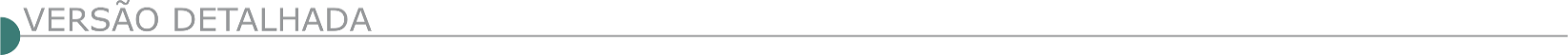 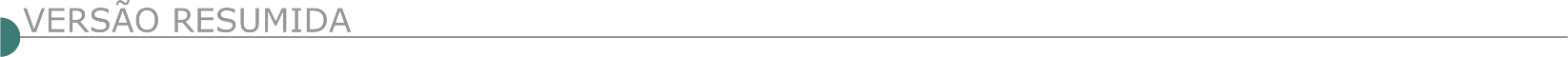 ESTADO DE MINAS GERAISARAXÁ PREFEITURA MUNICIPAL AVISO DE REMARCAÇÃO DE LICITAÇÃO. CONCORRÊNCIA Nº 03.002/2021. Objeto: Contratação de empresa especializada em engenharia civil, incluindo o fornecimento de material e mão de obra para construção de passarela metálica sobre o Córrego Grande na Rua Pará no Bairro São Geraldo no Município de Araxá/MG, conforme previsto no edital e seus anexos. Transcorrido o prazo para Recurso fica definida a data do dia 10/06/2021 às 09h30min destinada a abertura dos envelopes de Proposta de Preços. Demais informações pelo telefone 34.3691- 7022/3691-7145 - 3662.2506. AVISO DE LICITAÇÃO PREGÃO ELETRÔNICO 09.095/2021. O Município de Araxá, torna público a contratação de empresa especializada em engenharia civil, incluindo o fornecimento de material e mão de obra para construção de muro de vedação de concreto pré-moldado no Bairro Jardim Bela Vista. Acolhimento das propostas 07/06/2021 a partir das 17:00h até 21/06/2021 às 09:00 horas; Abertura das Propostas de Preços e Início da sessão de disputa de preços dia 21/06/2021 às 09:00 horas. Local: www.licitanet.com.br. Para todas as referências de tempo será observado o horário de Brasília – DF. Edital disponível nos sites: www.licitanet.com.br e www.araxa.mg.gov.br no dia 07/06/2021. Setor de Licitações: 0(34)3691- 7022. Rubens Magela da Silva, Prefeito Municipal, 01/06/2021CAIANA PREFEITURA MUNICIPAL AVISO DE LICITAÇÃO PROCESSO N.º 037/2021 – TOMADA DE PREÇO N.º 003/2021 O MUNICÍPIO DE CAIANA - MG, torna público nos termos da Lei 8.666/93 e suas alterações, por intermédio da C.P.L, o Processo nº 037/2021 - Tomada de Preço nº 003/2021, com abertura para o dia 21/06/2021 às 14:00 hs, Visa: Reforma da estação Ernestina em parceria dos municípios de Caiana, Carangola e Faria Lemos com valor estimado em R$ 78.344,97. O edital completo e melhores informações poderão ser obtidos, na Rua Miguel Toledo, 106 – Centro- CAIANA – CEP: 36.832-000 – Fone/Fax: (32) 3745.1035, de 12:00 às 17:00 horas – e-mail licitacao@caiana.mg.gov.br - site www.caiana.mg.gov.br. CONFINS PREFEITURA MUNICIPAL - TOMADA DE PREÇO Nº 002/2021 AVISO DE EDITAL - PROCESSO LICITATÓRIO Nº 051/2021 O Município de Confins/MG comunica que realizará no dia 17 de junho de 2021 às 09:00hs, Licitação na modalidade TOMADA DE PREÇOS nº 002/2021, cujo objeto é a Contratação de empresa especializada em engenharia e/ou arquitetura para realização de obras para revitalização do trecho da Av. José Ribeiro Sobrinho, Canteiro Central, com trecho da Rua Contorno até a rotatória da Rua Lindonor Ribeiro, no Município de Confins/MG, conforme Memorial Descritivo, Projeto Básico, Planilha Orçamentária de Custos e Projeto de Canteiro Central, de acordo com o Edital e seus anexos, em atendimento a Secretaria Municipal de Obras e serviços Urbano. O Edital poderá ser adquirido no endereço eletrônico: https://www.confins.mg.gov.br/portal/editais/1. O valor global estimado é R$ 56.092,66. Os envelopes de documentação e proposta de preço serão protocolados até 09:00hs no Setor de protocolo. A abertura dos envelopes será às 09:30hs no Setor de Licitação da Sede da Prefeitura, Rua Gustavo Rodrigues, 265, Centro, Confins/MG. Tel.: (31) 3665-7829. Maria Aparecida de Oliveira - Presidente da CPL.DIVINOLÂNDIA DE MINAS PREFEITURA MUNICIPAL AVISO DE LICITAÇÃO: CONCORRÊNCIA 001/2021 Tipo: Maior Desconto – Processo Administrativo N. º 056/2021 - DATA: 05/07/2021 - Horário: 09:00h - Local de Realização: Rua Monsenhor Ayala, nº 37, Centro Divinolândia de Minas/MG. Objeto: Registro de Preço pelo tipo maior desconto sobre a Tabela SINAPI (Sistema Nacional de Pesquisa de Custos e Índices da Construção Civil), para contratação de empresa especializada em prestação de serviços de execução de obras, incluindo mão de obra e insumos, referente aos serviços: obras civis, instalações elétricas, hidráulicas, sanitárias, pluviais, dentre outros descritos na tabela SINAPI, conforme surgimento da demanda, consoante definido neste Edital e seus anexos. (33) 3414- 1639- Divinolândia de Minas/MG.FRANCISCO DUMONT PREFEITURA MUNICIPAL PROCESSO 041/2021 – TP 002/2021 EXTRATO DO EDITAL DO PROCESSO 041/2021 – TP 002/2021Objeto: Contratação de empresa especializada para prestação de serviços de recapeamento de vias públicas de acordo com Termo de Repasse nº 900589/2020 e Plano de Trabalho nº 000816/2020, firmados entre a Caixa Econômica Federal, Ministério do Desenvolvimento Regional e o Município de Francisco Dumont/MG, no valor total estimado de R$ 298.045,92. Critério de julgamento será o de menor preço do tipo empreitada por prego Global. Entrega dos Envelopes: Até as 08:00h do dia 17/06/21. Abertura dos envelopes: 08:10h do dia 17/06/21 – Edital disponível no site: https://www.franciscodumont.mg.gov.br/transparencia/licitacoes-e-contratos. FRONTEIRA PREFEITURA MUNICIPAL AVISO - EDITAL DE LICITAÇÃO - TOMADA DE PREÇOS Nº 003/2021 “MENOR PREÇO GLOBAL” O Prefeito Municipal no uso de suas atribuições legais, torna público que fará realizar no dia 21 de junho de 2021 às 09:00, no Departamento de Licitação - na Av. Minas Gerais nº 110 - Centro - Fronteira/MG, Tomada de Preços, objetivando a contratação de empresa especializada na área da engenharia, para execução de obras de recapeamento asfáltico em diversos logradouros deste município, de acordo com o Contrato de Repasse OGU MDR 900290/2020, firmado entre o Ministério do Desenvolvimento Regional e o município de Fronteira/MG, conforme Projeto Básico. Fronteira, 31 de maio de 2021 - Márcio Antônio Ferreira - Presidente da Comissão Permanente de Licitação.PREFEITURA MUNICIPAL DE PARÁ DE MINAS AVISO DE LICITAÇÃO CONCORRÊNCIA Nº 3/2021 PRC Nº 0384/21 Objeto: Contratação de empresa para realização de recapeamento asfáltico em vias urbanas do bairro Santos Dumont. O edital poderá ser obtido na íntegra na Diretoria de Compras e Contratos ou através do site http://transparencia.parademinas.mg.gov.br. Abertura: 08/07/2021 às 09:00.POMPÉU PREFEITURA MUNICIPAL CONCORRÊNCIA PÚBLICA 007/2021O Município de Pompéu/MG torna público que fará realizar-se Processo Licitatório nº050/2021, Concorrência Pública 007/2021. Objeto: Contratação de empresa para execução de pavimentação asfáltica com CBUQ na Avenida Moacir de Campos Cordeiro Valadares, e nas ruas Wilson Hermínio Alves, Setembrino de Campos Moreno e Joaquim Maria Valadares – Bairro Paraiso (Distrito Industrial), no município de Pompéu/MG, convênio SEGOV nº 1491001675/2017, Tipo “MENOR PREÇO”, critério de julgamento “MENOR PREÇO GLOBAL”. Data da abertura: 07/07/2021 às 08:30h. Informações: Tel.: (37) 3523 1000, ramal 211.O edital poderá ser obtido no e-mail: editaislicitacao@pompeu.mg.gov.br ou site www.pompeu.mg.gov.br. PRADOS PREFEITURA MUNICIPAL - TORNA PÚBLICA A DATA DE ABERTURA DO PROCESSO DE LICITAÇÃO Nº 0055/2021, TOMADA DE PREÇOS N. 004/2021 Para Contratação de uma empresa especializada por empreitada global para execução de obras de pavimentação com bloquetes sextavado, nas Ruas da Comunidade de Vitoriano Veloso, com todo fornecimento de mão de obra, materiais e equipamentos necessários, conforme características e descrições técnicas constantes deste Edital e anexos. Abertura dia 22/06/2021, às 09:00 horas. Local: sede da Prefeitura. Edital disponível no site: www.prados.mg.gov.br. Informações somente através do e-mail: licitacao@prados.mg.gov.br. Deverão ser respeitados todos os protocolos de segurança no enfrentamento ao COVID-19.TUMIRITINGA PREFEITURA MUNICIPAL - NOVO EDITAL DE ABERTURA, PROC. LICITATÓRIO Nº 074/2021. TOMADA DE PREÇOS Nº 008/2021. Objeto: contratação de empresa especializada para construção de campo de futebol no Assentamento primeiro de junho na zona rural do município de Tumiritinga, conforme especificações contidas no anexo I deste edital, denominado projeto básico. Abertura: Dia 21/06/2021, às 09:00, na Av. Amazonas, 864 - centro - Tumiritinga-MG, cep. 35.125-000. Maiores informações no site da prefeitura www.tumiritinga.mg.gov.br e no tel.: (33) 3235-1166. NOVO EDITAL DE ABERTURA, PROC. LICITATÓRIO Nº 075/2021. TOMADA DE PREÇOS Nº 009/2021. Objeto: contratação de empresa especializada para execução de passeio público em concreto com fornecimento de materiais, equipamentos e mão de obra em diversas ruas do município de Tumiritinga e do distrito de são Geraldo de Tumiritinga, conforme especificações contidas no anexo I deste edital, denominado projeto básico. Abertura: Dia 21/06/2021, às 13:30, na Av. Amazonas, 864 - centro - Tumiritinga-MG, cep. 35.125-000. Maiores informações no site da prefeitura www.tumiritinga.mg.gov.br e no tel.: (33) 3235-1166.UBÁ PREFEITURA MUNICIPAL C. P 02/2021. Comunica a realização da concorrência pública 02/2021, visando a contratação de empresa para prestar serviços de pavimentação em diversas ruas do município de ubá, consistindo de calçamento poliédrico e bloquete sextavado, incluindo drenagem pluvial, de conformidade com as especificações, memorial descritivo, projetos, planilhas anexos a este edital. A data limite para a entrega dos envelopes contendo a documentação de habilitação e proposta de preços, será até o dia 07 de julho de 2021, às 14 horas, na sala da Gerência de compras e Licitações, situada na praça são Januário, 238 - 2º. andar, onde imediatamente (às 14h10min), serão abertos os envelopes contendo os documentos de habilitação. Edital completo disponível na internet no endereço www.uba.mg.gov.br. Outras informações tel. (32)3301-6109. E-mail compras@uba.mg.gov.br”. ESTADO DA BAHIASECRETARIA DE DESENVOLVIMENTO URBANO COMPANHIA DE DESENVOLVIMENTO URBANO DO ESTADO DA BAHIA – CONDER - COMPANHIA DE DESENVOLVIMENTO URBANO DO ESTADO DA BAHIA - CONDER AVISO - LICITAÇÃO PRESENCIAL Nº 022/21 - CONDER Abertura: 01/07/2021, às 09h:30m. Objeto: CONTRATAÇÃO DE EMPRESA PARA EXECUÇÃO DAS OBRAS DE CONTENÇÃO DE ENCOSTAS DA RUA ANGÉLICA ROCHA E DA 2ª TRAVESSA ANGÉLICA ROCHA, NO BAIRRO DE SÃO CAETANO, MUNICÍPIO DE SALVADOR - BAHIA. O Edital e seus anexos estarão à disposição dos interessados no site da CONDER (http://www.conder.ba.gov.br/) no campo licitações, a partir do dia 07/06/2021. Salvador - BA, 04 de junho de 2021. Maria Helena de Oliveira Weber - Presidente da Comissão Permanente de Licitação. AVISO - LICITAÇÃO PRESENCIAL Nº 023/21 - CONDER Abertura: 01/07/2021, às 14h:30m. Objeto: CONTRATAÇÃO DE EMPRESA PARA EXECUÇÃO DAS OBRAS DE CONTENÇÃO DE ENCOSTA NOS FUNDOS DO CENTRO INTEGRADO DE ATENDIMENTO AO ADOLESCENTE, SITUADO NA FUNDAC (FUNDAÇÃO DA CRIANÇA E DO ADOLESCENTE), NA AVENIDA MÁRIO LEAL FERREIRA, SALVADOR- BAHIA. O Edital e seus anexos estarão à disposição dos interessados no site da CONDER (http:// www.conder.ba.gov.br) no campo licitações, a partir do dia 07/06/2021. Salvador - BA, 04 de junho de 2021. Maria Helena de Oliveira Weber - Presidente da Comissão Permanente de Licitação.SECRETARIA DA EDUCAÇÃO - AVISO DE LICITAÇÃO - CONCORRÊNCIA PÚBLICA Nº 013/2021 - SEC/COINF TIPO MENOR PREÇO - FATOR K. Abertura: 13/07/2021 às 10:00h. Objeto: Contratação de empresa especializada para execução da obra de ampliação com manutenção civil da infraestrutura, visando a unificação entre as respectivas unidades escolares: Colégio da Polícia Militar Dendezeiros, Colégio Estadual Luiz Tarquínio e Escola Estadual Luiz Tarquínio (Colégio da Polícia Militar Luiz Tarquínio), situadas no município de Salvador, neste Estado da Bahia, sob a gestão da Secretaria da Educação do Estado da Bahia. Em razão da reconhecida pandemia do Covid-19 e em atendimento às recomendações dos profissionais da saúde e das autoridades governamentais, a(s)sessão (ões) presencial (is) deste certame ocorrerá por videoconferência, a ser realizadas através do Microsoft Teams, que é uma ferramenta de colaboração corporativa pertencente à plataforma Office 365. O acesso aos procedimentos para uso da ferramenta pelos licitantes será feito pelo endereço eletrônico: https://comprasnet.ba.gov.br/content/sessão-virtual. Os licitantes interessados em participar do certame deverão encaminhar os envelopes de proposta e habilitação, na forma descrita no instrumento convocatório, via Correios ou outro meio similar de entrega, atentando para as datas e horários finais para recebimento dos mesmos. Outras informações e/ou o Edital e seus anexos poderão ser obtidos através do endereço eletrônico www.comprasnet.ba.gov.br e http://institucional.educacao.ba.gov.br/licitacoesecontratos. Os interessados podem entrar em contato pelo telefone (71) 3115.0177, E-mail: copel@educacao.ba.gov.br ou, presencialmente, de segunda a sexta-feira, das 8:30 às 12:00 e das 13:30 às 18:00, no endereço da Secretaria da Educação do Estado da Bahia - SEC, situada na 5ª Avenida, nº 550, Plataforma II, Térreo, Sala 05, Centro Administrativo da Bahia - CAB, Salvador, Bahia, Brasil, CEP: 41.745-004. PREFEITURA MUNICIPAL DE CANDEIAS AVISOS DE LICITAÇÃO CONCORRÊNCIA Nº 9/2021 A Prefeitura Municipal de Candeias/BA comunica aos interessados que realizará a Concorrência n° 009/2021, cujo objeto é a CONTRATAÇÃO DE EMPRESA ESPECIALI Z A DA PARA CONSTRUÇÃO DO MUNDO DO CONHECIMENTO - COMPLEXO EDUCACIONAL, CULTURAL, ARTÍSTICO, TECNOLÓGICO E ESPORTIVO, PARA ATENDER À EDUCAÇÃO BÁSICA MUNICIPAL DE FORMA INTEGRAL. Data: 05/07/2021 às 09:30. Os anexos do Edital deverão ser retirados na sala da Copel, devendo os interessados se apresentarem munidos de mídia digital "PEN-DRIVE ou HD EXTERNO", visto a impossibilidade da disponibilização dos mesmos via portal de transparência ou outro meio, devido ao tamanho dos arquivos. CONCORRÊNCIA N° 010/2021Objeto é a CONTRATAÇÃO DE EMPRESA ESPECIALI Z A DA EM EXECUÇÃO DE QUADRAS POLIESPORTIVAS NAS ESCOLAS ANALICE BATISTA XAVIER NO DISTRITO DE MANGABEIRA, TÉRCIA BORGES, JULIETA VIANA, SÃO JOÃO BATISTA, NOS BAIRROS DE OURO NEGRO, AREIA, NOVA BRASÍLIA, LOCALIZADOS NA SEDE DO MUNICÍPIO DE CANDEIAS-BA. Data: 07/07/2021 às 09h30min. Editais disponíveis no site www.sai.io.org.br/ba/candeias/site/licitacoes. Maiores informações através do e-mail: copel@candeias.ba.gov.br Telefone para contato: (71) 3601-2725.PREFEITURA MUNICIPAL DE LAPÃO AVISO DE LICITAÇÃO CONCORRÊNCIA PÚBLICA Nº 1/2021 Objeto: CONTRATAÇÃO DE EMPRESA DE ENGENHARIA PARA IMPLANTAÇÃO E AMPLIAÇÃO DO SISTEMA DE ESGOTAMENTO SANITÁRIO NA SEDE DO MUNICÍPIO DE LAPÃO-BA, CONFORME CONVENIO 2115/18-FUNASA. Data: 05/07/2021 às 09:00h. Edital disponível no Site: http://lapao.ba.gov.br/transparencia/compras/licitacoes. Informações: Fone 99926- 3809 e e-mail cpl@lapao.ba.gov.br. PREFEITURA MUNICIPAL DE JUAZEIRO -  AVISO DE LICITAÇÃO CONCORRENCIA Nº 1/2021O Município de Juazeiro-BA comunica aos interessados que se realizará no dia 07 de julho de 2021, às 08:30 horas (Horário da Bahia), a licitação, modalidade Concorrência de nº 001-2021. Tendo por objeto a CONTRATAÇÃO DE EMPRESA PARA SERVIÇOS DE ENGENHARIA RELATIVOS À RECUPERAÇÃO DE PAVIMENTAÇÃO ASFÁLTICA EM TRECHOS DE VIAS PÚBLICAS, DO MUNICÍPIO DE JUAZEIRO-BA. Os interessados poderão obter informações e/ou o Edital devidamente atualizado e seus anexos através do site: http://doem.org.br/ba/juazeiro e /ou pelo E-mail: licitacao@juazeiro.ba.gov.br. Maiores informações tel. (0xx74) 3612-3675. E-mail: licitacao@juazeiro.ba.gov.br. PREFEITURA MUNICIPAL DE SOBRADINHO AVISO DE LICITAÇÃO CONCORRÊNCIA Nº 1/2021 PAD nº. 097/2021. Objeto: contratação de empresa para execução dos serviços de engenharia relativos à pavimentação asfáltica de vias públicas na sede do Município de Sobradinho. Abertura: 05/07/2021 às 10h00min. Aquisição do edital através do site: http://www.sobradinho.ba.gov.br/. Informações: (74) 3538-3030 ou (74) 98843-8456 - WHATSAPP do Setor de Licitações.PREFEITURA MUNICIPAL DE VERA CRUZ AVISO DE LICITAÇÃO CONCORRÊNCIA Nº 1/2021 PROCESSO ADMINISTRATIVO Nº 00181/2021 A CPL TORNA PÚBLICO A LICITAÇÃO, CITADA. Objeto: Empresa de engenharia para execução de obras de pavimentação em diversas localidades do Município de Vera Cruz/BA, conforme respectivos projetos, especificações e quantitativos. Sessão de Abertura: 05/07/2021, às 09h30min. Local da Sessão: Comissão Permanente de Licitação - Rua São Bento, 123, Centro, Vera Cruz/BA. Local de retirada de edital: Comissão Permanente de Licitação, das 08h30min às 14h30min, ou através do site de transparência http://pmveracruzba.imprensaoficial.org. Informações: licitacaopmveracruz@gmail.com. ESTADO DO ESPÍRITO SANTOSECRETARIA DE ESTADO DA AGRICULTURA, ABASTECIMENTO, AQUICULTURA E PESCA - SEAG - AVISO DE REABERTURA DO EDITAL DE CONCORRÊNCIA Nº 004/2021 A SECRETARIA DE AGRICULTURA, ABASTECIMENTO, AQUICULTURA E PESCA - SEAG, através da Comissão Permanente de Licitação, torna público, de acordo com as disposições da Lei nº 8.666/93 e suas alterações, a reabertura do Edital da Concorrência nº 004/2021, ás 14h00min do dia 08/07/2021, na sede desta SEAG, localizada na Rua Raimundo Nonato, 116, Forte São João - Vitória/ES, objetivando a CONTRATAÇÃO DE EMPRESA PARA EXECUÇÃO DE OBRA DE RESTAURAÇÃO DE PAVIMENTO COM FORNECIMENTO DE MÃO DE OBRA E MATERIAIS, DO TRECHO: SANTA FÉ - ENTR. BON SU CE S SO/TAQUARU ÇU (EXTENSÃO: 13,00 KM) NO MUNICÍPIO DE APIACÁ/ES, na forma de execução indireta. Processo nº 2020-MMQXN. O Edital poderá ser adquirido junto à CPL/SEAG, 4º andar no endereço acima citado, de segunda a sexta-feira, no horário de 09h ás 12h e 13:30h ás 17:00h, bem como pelo site www.compras.es.gov.br, cpl.seag@seag.es.gov.br ou tel.: (27) 3636-3676. Obs.: Tendo em vista as recomendações para prevenção e controle de infecções pelo COVID 19(Coronavírus), só poderá comparecer 01 (um) representante por empresa, o qual deverá estar devidamente utilizando máscara. AVISO DE REABERTURA DO EDITAL DE CONCORRÊNCIA Nº 006/2021 A SECRETARIA DE AGRICULTURA, ABASTECIMENTO, AQUICULTURA E PESCA - SEAG, através da Comissão Permanente de Licitação, torna público, de acordo com as disposições da Lei nº 8.666/93 e suas alterações, a reabertura do Edital da Concorrência nº 006/2021, ás 10h00min do dia 08/07/2021, na sede desta SEAG, localizada na Rua Raimundo Nonato, 116, Forte São João - Vitória/ES, objetivando a Contratação de empresa para execução para Pavimentação Asfáltica da Rodovia ES-413, trecho Santo Agostinho a Santa Luzia do Azul, extensão 12,00 km, no município de Água Doce do Norte/ES, na forma de execução indireta. Processo nº 2021-TFD08. O Edital poderá ser adquirido junto à CPL/SEAG, 4º andar no endereço acima citado, de segunda a sexta-feira, no horário de 09h ás 12h e 13:30 ás 17h, bem como pelo site www.compras.es.gov.br, cpl.seag@seag.es.gov.br ou tel.: (27) 3636-3676. Obs.: Tendo em vista as recomendações para prevenção e controle de infecções pelo COVID 19(Coronavírus), só poderá comparecer 01 (um) representante por empresa, o qual deverá estar devidamente utilizando máscara.SECRETARIA DE ESTADO DE INFRAESTRUTURA E OBRAS PÚBLICAS - AVISO DE PRORROGAÇÃO CONCORRÊNCIA Nº 007/2021 - SEINFRA/BIRD Objeto: Contratação de empresa para execução de estações de tratamento de esgoto individuais, leito secante, sinalização viária e estabilização do canal de drenagem no município de Marechal Thaumaturgo - AC. A COMISSÃO DE LICITAÇÃO comunica aos interessados que fica prorrogada, a data de abertura do Processo Licitatório acima mencionado, para o dia 17/06/2021 às 08h30min, publicado no Diário Oficial do Estado, no Diário Oficial da União Seção 3, no Jornal Opinião e nos sites: www.ac.gov.br,  www.licitacao.ac.gov.br. GOVERNO DO ESTADO DO PIAUÍ SECRETARIA DA EDUCAÇÃO E CULTURA AVISO DE LICITAÇÃO RDC Nº 14/2021 O Estado do Piauí, através da Secretaria de Estado da Educação - SEDUC/PI dá ciência a todos os interessados que realizará o RDC nº 14/2021, Processo Administrativo SEI nº 00011.019150/2021-09 do tipo maior desconto por item, regida pela Lei Federal nº 12.462/2011, Decreto Federal nº 7.581/2011, Medida Provisória nº 961/2020, Lei Complementar n° 123/2006, Lei 8.666/93 e Decreto Estadual n° 16.212/2015. Objeto: Reforma e Ampliação da U.E. Manoel Ribeiro no município de Ipiranga do Piauí/PI. Fonte de Recursos: 100 - Tesouro Estadual/FUNDEF. Valor Estimado: R$ 524.637,51 (quinhentos e vinte e quatro mil seiscentos e trinta e sete reais e cinqüenta e um centavos). Abertura de Propostas: 28/06/2021, 09h30min - Brasília/DF). Edital: www.comprasgovernamentais.gov.br - (UASG: 925478), www.tce.pi.gov.br, www.seduc.pi.gov.br/licitacoes. Informações: Telefone: (86) 3216-3239, licitacao.seducpi@gmail.com. ESTADO DE GOIÁSPREFEITURA MUNICIPAL DE MINEIROS AVISO DE ALTERAÇÃO CONCORRÊNCIA PÚBLICA Nº 2/2021 O MUNICÍPIO DE MINEIROS, inscrito no CNPJ sob o nº 02.316.537/0001-90 com sede na Praça Coronel Carrijo, 001, Centro, através da Comissão Permanente de Licitação, torna pública a retificação do Edital para realização de licitação na modalidade CONCORRÊNCIA PÚBLICA, do tipo menor preço global, visando à contratação de empresa especializada em serviços de engenharia para execução da obra de pavimentação asfáltica em vias urbanas no Município. De Mineiros - GO. O regime de execução será a Empreitada por preço Unitário e o certame se regerá nos termos da Lei Federal nº 8.666/1993 e demais dispositivos aplicáveis. O instrumento convocatório encontra-se disponível na íntegra, para consulta e impressão, no portal eletrônico do Município - www.mineiros.go.gov.br. Poderão participar os licitantes que apresentarem os envelopes de habilitação e proposta até às 09h (nove horas) do dia 05 de julho de 2021, para abertura às 13:30h (treze horas e trinta minutos) do mesmo dia, conforme disposições do edital. Informações: licitacao@mineiros.go.gov.br. PREFEITURA MUNICIPAL DE TRINDADE AVISO DE LICITAÇÃO CONCORRÊNCIA PÚBLICA N° 1/2021 O Município de Trindade-GO comunica data de abertura da CONCORRÊNCIA PÚBLICA N° 001/2021, processo n° 2021009252, tipo menor preço global, sob o regime de empreitada global, tendo como objeto: CONTRATAÇÃO DE EMPRESA PARA CONSTRUÇ ÃO DA MATERNIDADE MUNICIPAL DE TRINDADE / AMPLIAÇÃO DE UNIDADE DE ATENÇÃO ESPECIALIZADA EM SAÚDE, PARA ATENDER AS NECESSIDADES DA SECRETARIA MUNICIPAL DE SAÚDE, CONVÊNIO COM A CAIXA ECONÔMICA FEDERAL, Nº DA OPERAÇÃO 1047760-28, SICONV N° 863753/2017, a realizar-se no dia 08 de julho de 2021 ás 09h00min, na sala de licitações no Centro Administrativo Municipal Prefeito Pedro Pereira da Silva, situado na Avenida Raimundo de Aquino, nº 420, Quadra 02, Jardim Salvador, Trindade, Goiás. O edital pode ser adquirido pelo site: www.trindade.go.gov.br. Maiores Informações: (62) 3506 7032.PREFEITURA MUNICIPAL DE SÍTIO DABADIA AVISO DE LICITAÇÃO TOMADA DE PREÇO Nº 3/2021MENOR PREÇO A PREFEITURA MUNICIPAL DE SÍTIO D' ABADIA - GO, torna público aos interessados, que realizará LICITAÇÃO, na modalidade TOMADA DE PREÇO nº 003/2021, Processo nº 0738/2021 , tipo MENOR PREÇO, regime EMPREITADA A PREÇO GLOBAL para a CONTRATAÇÃO DE EMPRESA PARA A EXECUÇÃO DE OBRAS DE ENGENHARIA PARA IMPLANTAÇÃO DE PAVIMENTAÇÃO ASFÁLTICA EM RUAS E AVENIDAS NO MUNICÍPIO DE SÍTIO D' ABADIA - GO, com reabertura prevista para o dia 18/06/2021 às 09:30 horas à realizar-se na sala de Licitações deste órgão. Maiores informações pelo e-mail licitação@sitiodabadia.go.gov.br ou pelo fone (62) 3483-1154.ESTADO DO MARANHÃOPREFEITURA MUNICIPAL DE AÇAILÂNDIA AVISO DE LICITAÇÃO CONCORRÊNCIA Nº 1/2021 O Município de Açailândia - MA, através da Prefeitura Municipal de Açailândia, por meio da Comissão Central de Licitação - CCL, torna público aos interessados que, com base na Lei nº 8.666/93 e suas alterações posteriores, fará realizar às 09:00hs (nove horas) do dia 07 de julho de 2021, Licitação na modalidade Concorrência nº 001/2021, sob a forma de execução indireta e regime de empreitada por preço global, do tipo menor global, tendo por objeto a Contratação de pessoa(s) jurídica(s) para elaboração de projeto executivo e execução da obra de pavimentação asfáltica de vias urbanas no município de Açailândia- MA, referente ao Convênio nº 8.383.00/2019/CODEVASF (SICONV N°896016/2019), através da Secretaria Municipal de Infraestrutura e Urbanismo. A presente Licitação será realizada na sala de reunião da Prefeitura Municipal de Açailândia, situada na Av. Santa Luzia, s/nº, Parque das Nações, CEP n° 65.930-000, Açailândia - MA e será presidida pela presidente da CCL desta Prefeitura Municipal. O Edital e seus anexos estão à disposição dos interessados no endereço supra, de 2ª a 6ª feira, no horário das 08:00hs (oito horas) às 14:00hs (catorze horas) e no site oficial deste poder executivo - www.acailandia.ma.gov.br, onde poderão ser consultados ou obtidos gratuitamente. Esclarecimentos adicionais no endereço supra.PREFEITURA MUNICIPAL DE MIRANDA DO NORTE AVISOS DE LICITAÇÃO CONCORRÊNCIA PUBLICA Nº CP - 1/2021- SRP PROCESSO ADMINISTRATIVO Nº 104/2021. A Prefeitura Municipal de Miranda do Norte/MA, através de sua CPL, avisa que realizará Processo Licitatório, cujo Objeto é a Contratação de Empresa para Execução Dos Serviços de Reformas e Manutenção de Prédios Públicos em Geral, em Apoio As Atividades Da Prefeitura Municipal De Miranda Do Norte. Data De Abertura: 06/07/2021. Horário: 08:00 horas. Base Legal: Lei nº 8.666/93 e suas alterações. Disponibilidade do edital na Rua do Comércio nº 183, Centro, Miranda do Norte/MA, de 2ª. a 6ª. feira, de 09:00 as 12:00 hs. O Edital poderá ser consultado pelo SACOP, Portal de Transparência (site do município) do Município de Miranda do Norte/Ma. Mais informações pelo e-mail: cplmirandadonortejrm@gmail.com. CONCORRÊNCIA PUBLICA Nº CP - 2/2021 PROCESSO ADMINISTRATIVO Nº 98/2021. A Prefeitura Municipal de Miranda do Norte/MA, através de sua CPL, avisa que realizará Processo Licitatório, cujo Objeto é a Contratação de Empresa para Execução Dos Serviços de Construção de Escola, Conforme Termo de Compromisso FNDE, em Apoio As Atividades Da Prefeitura Municipal De Miranda Do Norte. DATA DE ABERTURA: 07/07/2021. HORÁRIO: 08:00 horas. BASE LEGAL: Lei nº 8.666/93 e suas alterações. Disponibilidade do edital na Rua do Comércio nº 183, Centro, Miranda do Norte/MA, de 2ª. a 6ª. feira, de 09:00 as 12:00 hs. O Edital poderá ser consultado pelo SACOP, Portal de Transparência (site do município) do Município de Miranda do Norte/Ma. Mais informações pelo e-mail: cplmirandadonortejrm@gmail.com. CONCORRÊNCIA PUBLICA Nº CP - 3/2021 PROCESSO ADMINISTRATIVO Nº 106/2021. A Prefeitura Municipal de Miranda do Norte/MA, através de sua CPL, avisa que realizará Processo Licitatório, cujo Objeto é a Contratação de Empresa para Execução Dos Serviços de Construção de Creche, Conforme Termo de Compromisso FNDE, em Apoio As Atividades Da Prefeitura Municipal De Miranda Do Norte. Data De Abertura: 08/07/2021. Horário: 08:00 horas. Base Legal: Lei nº 8.666/93 e suas alterações. Disponibilidade do edital na Rua do Comércio nº 183, Centro, Miranda do Norte/MA, de 2ª. a 6ª. feira, de 09:00 as 12:00 hs. O Edital poderá ser consultado pelo SACOP, Portal de Transparência (site do município) do Município de Miranda do Norte/Ma. Mais informações pelo e-mail: cplmirandadonortejrm@gmail.com. ESTADO DO PARÁGOVERNO DO ESTADO DO PARÁ SECRETARIA DE ESTADO DE DESENVOLVIMENTO URBANO E OBRAS PÚBLICAS - SEDOP AVISO ALTERAÇÃO CONCORRÊNCIA PÚBLICA CP Nº 5/2021- CPL/SEDOP Nova data Objeto: CONTRATAÇÃO DE EMPRESA ESPECIALIZADA PARA EXECUÇÃO DA INFRAESTRUTURA DO CONJUNTO HABITACIONAL RIACHO DOCE I E III, no Município de Belém, neste Estado. Nova data de abertura: 02 de julho de 2021. Horário: 10h00min (Dez horas). Local: Sede da Secretaria de Estado de Desenvolvimento Urbano e Obras Públicas - SEDOP, localizada na Trav. do Chaco, nº 2158, Bairro Marco, CEP: 66.093-542. Belém/PA. Edital: Disponível na Coordenadoria de licitação da SEDOP, no horário de 08:00 às 14:00, através de meio digital (CD/DVD virgem/PENDRIVE) e no site www.compraspara.pa.gov.br. GOVERNO DO ESTADO DO PARÁ SECRETARIA DE ESTADO DE DESENVOLVIMENTO URBANO E OBRAS PÚBLICAS - SEDOP AVISO DE LICITAÇÃO CONCORRÊNCIA PÚBLICA Nº CP 13/2021 - CPL/SEDOP Nova data Objeto: CONTRATAÇÃO DE EMPRESA ESPECIALIZADA PARA EXECUÇÃO DA INFRAESTRUTURA DO CONJUNTO HABITACIONAL RIACHO DOCE I E III, no Município de Belém, neste Estado. Nova data de abertura: 05 de julho de 2021. Horário: 10h00min (Dez horas). Local: Sede da Secretaria de Estado de Desenvolvimento Urbano e Obras Públicas - SEDOP, localizada na Trav. do Chaco, nº 2158, Bairro Marco, CEP: 66.093-542. Belém/PA. Edital: Disponível na Coordenadoria de licitação da SEDOP, no horário de 08:00 às 14:00, através de meio digital (CD/DVD virgem/PENDRIVE) e no site www.compraspara.pa.gov.br. PREFEITURA MUNICIPAL DE SÃO BENTO - AVISO DE LICITAÇÃO CONCORRÊNCIA Nº 1/2021 Torna público que fará realizar através da Comissão Permanente de Licitação, sediada na Praça Tiradentes, 52 - Centro - São Bento - PB, às 10:00 horas do dia 06 de julho de 2021, licitação modalidade Concorrência, do tipo menor preço, para: Contratação de empresa especializada para prestação de serviço de demolição e construção da nova escola Milton lúcio da silva, conforme projetos e especificações. Recursos: previstos no orçamento vigente. Fundamento legal: Lei Federal nº 8.666/93; Lei Complementar nº 123/06; e legislação pertinente, consideradas as alterações posteriores das referidas normas. Informações: no horário das 08:30. Às 13:00 horas dos dias úteis, no endereço supracitado. E-mail: pmsblicita@gmail.com. Edital: www.saobento.pb.gov.br; www.tce.pb.gov.br. ESTADO DE PARANÁ PREFEITURA MUNICIPAL DE PIRAQUARA AVISO DE ADIAMENTO CONCORRÊNCIA Nº 2/2021 PROCESSO ADMINISTRATIVO Nº 15.841/2021 O Município de Piraquara, por meio do Presidente da Comissão de Licitações, torna público, para conhecimento dos interessados, que os anexos (planilhas), não foram disponibilizados junto ao site da Prefeitura de Piraquara, perante a Concorrência nº 02/2021, cujo objeto é a Contratação de empresa para a execução de Pavimentação de via Urbana em CBUQ, na Planta Vila Franca, compreendendo os serviços preliminares, terraplenagem, base e sub-base, revestimento, meio fio e sarjeta, paisagismo e urbanismo, sinalização de trânsito, iluminação pública, drenagem, ensaios tecnológicos e placas de comunicação visual, conforme especificações contidas no ANEXO I - PROJETO BÁSICO, portanto, em virtude disso, a data de abertura fica ADIADA para o dia: 05/07/2021, às 09h00, no mesmo local indicado inicialmente. Salienta-se que não houve alterações no instrumento convocatório. O Edital e os respectivos anexos estarão à disposição dos interessados na Divisão de Compras e Licitações da Prefeitura, na Av. Getúlio Vargas, 1990 - Centro - Piraquara-PR, das 08h00 às 12h00 e das 13h00 às 17h00, ou no site: www.piraquara.pr.gov.br. AVISO DE ADIAMENTO CONCORRÊNCIA Nº 3/2021 PROCESSO ADMINISTRATIVO Nº 15.805/2021 O Município de Piraquara, por meio do Presidente da Comissão de Licitações, torna público, para conhecimento dos interessados, que os anexos (planilhas), não foram disponibilizados junto ao site da Prefeitura de Piraquara, perante a Concorrência nº 03/2021, cujo objeto é a Contratação de empresa para a execução de Pavimentação de via Urbana em CBUQ, na Planta Santa Catarina, compreendendo os serviços preliminares, terraplenagem, base e sub-base, revestimento, meio fio e sarjeta, paisagismo e urbanismo, sinalização de trânsito, iluminação pública, drenagem, ensaios tecnológicos e placas de comunicação visual, conforme especificações contidas no ANEXO I - PROJETO BÁ S I CO, portanto, em virtude disso, a data de abertura fica ADIADA para o dia: 06/07/2021, às 09h00, no mesmo local indicado inicialmente. Salienta-se que não houve alterações no instrumento convocatório. O Edital e os respectivos anexos estarão à disposição dos interessados na Divisão de Compras e Licitações da Prefeitura, na Av. Getúlio Vargas, 1990 - Centro - Piraquara-PR, das 08h00 às 12h00 e das 13h00 às 17h00, ou no site: www.piraquara.pr.gov.br. ESTADO DE PERNAMBUCOPREFEITURA MUNICIPAL DE TRINDADE AVISOS DE LICITAÇÃO CONCORRÊNCIA N° 1/2021 Repetição Objeto: Contratação de empresa de engenharia civil para execução de paralelepípedo granítico em diversas ruas de Trindade, Pernambuco, em atendimento ao TC/CR 841369/2016 - Caixa Econômica Federal. Obtenção do edital no sítio www.trindade.pe.gov.br. Prazo para entrega dos envelopes: até às 09:00h de 17 de junho de 2021.CONCORRÊNCIA N° 2/2021 Repetição Objeto: Contratação de empresa de engenharia civil para construção de escola de 06 salas padrão FNDE na cidade de Trindade, Pernambuco. Obtenção do edital no sítio www.trindade.pe.gov.br. Prazo para entrega dos envelopes: até às 08:30h de 17 de junho de 2021.ESTADO DO RIO GRANDE DO SULPREFEITURA MUNICIPAL DE CRUZ ALTA AVISO DE LICITAÇÃO CONCORRÊNCIA N° 76/2021 Que tem por objeto: Contratação de serviços de destinação final do lixo domiciliar urbano do Município de Cruz Alta.RS. A Prefeita Municipal avisa que o Edital de licitação concorrência n° 076-2021 sofreu alterações decorrentes de acolhimento de tempestivos instrumentos de impugnação ao Edital. Com isso, a data de abertura do certame que inicialmente iria acontecer em 07 de junho do corrente ano, ficou adiada para o dia 08 de julho de 2021 às 9:00 hr., no mesmo endereço informado anteriormente. O Edital alterado será disponibilizado em sua íntegra pela mesma forma que se deu o original, ou seja, no site www.cruzalta.rs.gov.br. ESTADO DO RIO DE JANEIROPREFEITURA MUNICIPAL DE SANTA MARIA MADALENA AVISO DE LICITAÇÃO CONCORRÊNCIA PÚBLICA Nº 1/2021 Reagendamento OBJETO: Contratação de empresa para execução da obra para implantação do Sistema de Esgotamento Sanitário do Centro e do Bairro Itaporanga, ambos no 1º Distrito do Município de Santa Maria Madalena/RJ. Tipo Menor Preço Global, em regime de empreitada por preço unitário. Data: 09/07/2021, às 09:00h. Local: Prefeitura de Santa Maria Madalena, Praça Cel. Braz, nº 02, Centro, Santa Maria Madalena / RJ, Telefone (22) 2561-1562 ou 2561-1237, ramal 222, de 08:00 às 16:00 horas. OBS: caso haja interesse em participar da referida licitação, favor enviar solicitação do edital através do e-mail setordecompras@pmsmm.rj.gov.br. ESTADO DE SANTA CATARINAPREFEITURA MUNICIPAL DE BRUSQUE AVISO DE LICITAÇÃO CONCORRÊNCIA Nº 2/2021 PROCESSO LICITATÓRIO 51/2021 O MUNICÍPIO DE BRUSQUE, torna público que realizará licitação, na modalidade CONCORRÊNCIA, destinada ao recebimento de propostas para a CONTRATAÇÃO DE EMPRESA PARA EXECUÇÃO DO PAC MACRODRENAGEM BACIA FELIPE SCHMIDT, NO MUNICÍPIO DE BRUSQUE/SC. Local de abertura dos envelopes: Prefeitura Municipal de Brusque, no dia 05/07/2021, às 09h00min. Informações e retirada do Edital no horário comercial no Departamento de Licitações da Prefeitura ou preferencialmente no site: www.brusque.sc.gov.br. ESTADO DE SÃO PAULOSUPERINTENDÊNCIA DE ÁGUA E ESGOTO DE CATANDUVA - AVISO DE LICITAÇÃO PREGÃO ELETRÔNICO SRP Nº 44/2021 PREGÃO ELETRÔNICO PARA REGISTRO DE PREÇOS Nº 44/2021 OBJETO: REGISTRO DE PREÇOS PARA MATERIAIS PARA EXECUÇÃO E REPAROS DE POÇOS DE VISITA, GUIAS E SARJETAS, COM RESERVA DE COTA PARA MICROEMPRESA-ME, EMPRESA DE PEQUENO PORTE-EPP, INCLUSIVE MICROEMPREENDEDOR INDIVIDUAL, conforme especificações do edital. Tipo de Licitação: MENOR PREÇO UNITÁRIO. Recebimento de propostas e documentos: até dia 18/06/2021 AS 09:00 horas. Informações: Superintendência de Água e Esgoto de Catanduva - Seção de Licitação - sito à Rua São Paulo, 1.108, Higienópolis, CEP 15.804 - 000 - Catanduva-SP - site: http://www.saec.sp.gov.br/site/ - E-Mail: licitacao@saec.sp.gov.br. 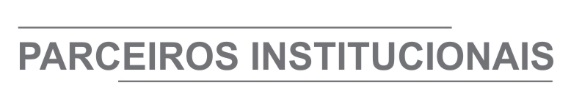 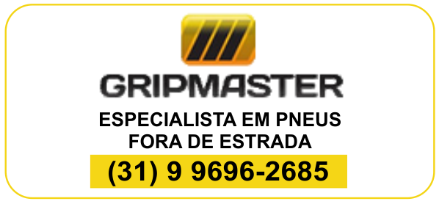 ÓRGÃO LICITANTE: COPASA-MGÓRGÃO LICITANTE: COPASA-MGÓRGÃO LICITANTE: COPASA-MGEDITAL: Nº CPLI. 1120210106EDITAL: Nº CPLI. 1120210106Endereço: Rua Carangola, 606, térreo, bairro Santo Antônio, Belo Horizonte/MG.Informações: Telefone: (31) 3250-1618/1619. Fax: (31) 3250-1670/1317. E-mail: cpli@copasa.com.br. Endereço: Rua Carangola, 606, térreo, bairro Santo Antônio, Belo Horizonte/MG.Informações: Telefone: (31) 3250-1618/1619. Fax: (31) 3250-1670/1317. E-mail: cpli@copasa.com.br. Endereço: Rua Carangola, 606, térreo, bairro Santo Antônio, Belo Horizonte/MG.Informações: Telefone: (31) 3250-1618/1619. Fax: (31) 3250-1670/1317. E-mail: cpli@copasa.com.br. Endereço: Rua Carangola, 606, térreo, bairro Santo Antônio, Belo Horizonte/MG.Informações: Telefone: (31) 3250-1618/1619. Fax: (31) 3250-1670/1317. E-mail: cpli@copasa.com.br. Endereço: Rua Carangola, 606, térreo, bairro Santo Antônio, Belo Horizonte/MG.Informações: Telefone: (31) 3250-1618/1619. Fax: (31) 3250-1670/1317. E-mail: cpli@copasa.com.br. OBJETO: EXECUÇÃO, COM FORNECIMENTO TOTAL DE MATERIAIS, DAS OBRAS E SERVIÇOS DE INSTALAÇÕES ELÉTRICAS DA NOVA SEDE DA COPASA, NA CIDADE DE IPATINGA / MG. OBJETO: EXECUÇÃO, COM FORNECIMENTO TOTAL DE MATERIAIS, DAS OBRAS E SERVIÇOS DE INSTALAÇÕES ELÉTRICAS DA NOVA SEDE DA COPASA, NA CIDADE DE IPATINGA / MG. OBJETO: EXECUÇÃO, COM FORNECIMENTO TOTAL DE MATERIAIS, DAS OBRAS E SERVIÇOS DE INSTALAÇÕES ELÉTRICAS DA NOVA SEDE DA COPASA, NA CIDADE DE IPATINGA / MG. DATAS: Entrega: 28/06/2021 às 14:30 Abertura: 28/06/2021 às 14:30 Prazo de execução: 06 meses.DATAS: Entrega: 28/06/2021 às 14:30 Abertura: 28/06/2021 às 14:30 Prazo de execução: 06 meses.VALORESVALORESVALORESVALORESVALORESValor Estimado da ObraCapital Social Igual ou SuperiorGarantia de PropostaGarantia de PropostaValor do EditalR$ 535.238,39R$ -R$ -R$ -R$ -CAPACIDADE TÉCNICA:  Instalações elétricas prediais ou industriais.CAPACIDADE TÉCNICA:  Instalações elétricas prediais ou industriais.CAPACIDADE TÉCNICA:  Instalações elétricas prediais ou industriais.CAPACIDADE TÉCNICA:  Instalações elétricas prediais ou industriais.CAPACIDADE TÉCNICA:  Instalações elétricas prediais ou industriais.CAPACIDADE OPERACIONAL:  Instalações elétricas prediais ou industriais.CAPACIDADE OPERACIONAL:  Instalações elétricas prediais ou industriais.CAPACIDADE OPERACIONAL:  Instalações elétricas prediais ou industriais.CAPACIDADE OPERACIONAL:  Instalações elétricas prediais ou industriais.CAPACIDADE OPERACIONAL:  Instalações elétricas prediais ou industriais.ÍNDICES ECONÔMICOS: conforme edital.ÍNDICES ECONÔMICOS: conforme edital.ÍNDICES ECONÔMICOS: conforme edital.ÍNDICES ECONÔMICOS: conforme edital.ÍNDICES ECONÔMICOS: conforme edital.OBSERVAÇÕES: Mais informações e o caderno de licitação poderão ser obtidos, gratuitamente, através de download no endereço: www.copasa.com.br (link: licitações e contratos/licitações, pesquisar pelo número da licitação), a partir do dia 03/06/2021. As interessadas poderão designar engenheiro ou Arquiteto para efetuar visita técnica, para conhecimento das obras e serviços a serem executados. Para acompanhamento da visita técnica, fornecimento de informações e prestação de esclarecimentos porventura solicitados pelos interessados, estará disponível, o Sr. Sebastião Pinheiro Costa ou outro empregado da COPASA MG, do dia 07 de junho de 2021 ao dia 25 de junho de 2021. O agendamento da visita poderá ser feito pelo e-mail: sebastião.pinheiro@copasa.com.br ou pelo telefone (31) 3821-9469. A visita será realizada na Avenida Monteiro Lobato, nr: 602, Bairro Cidade Nobre, Cidade Ipatinga / MG. Clique aqui para obter informações do edital. OBSERVAÇÕES: Mais informações e o caderno de licitação poderão ser obtidos, gratuitamente, através de download no endereço: www.copasa.com.br (link: licitações e contratos/licitações, pesquisar pelo número da licitação), a partir do dia 03/06/2021. As interessadas poderão designar engenheiro ou Arquiteto para efetuar visita técnica, para conhecimento das obras e serviços a serem executados. Para acompanhamento da visita técnica, fornecimento de informações e prestação de esclarecimentos porventura solicitados pelos interessados, estará disponível, o Sr. Sebastião Pinheiro Costa ou outro empregado da COPASA MG, do dia 07 de junho de 2021 ao dia 25 de junho de 2021. O agendamento da visita poderá ser feito pelo e-mail: sebastião.pinheiro@copasa.com.br ou pelo telefone (31) 3821-9469. A visita será realizada na Avenida Monteiro Lobato, nr: 602, Bairro Cidade Nobre, Cidade Ipatinga / MG. Clique aqui para obter informações do edital. OBSERVAÇÕES: Mais informações e o caderno de licitação poderão ser obtidos, gratuitamente, através de download no endereço: www.copasa.com.br (link: licitações e contratos/licitações, pesquisar pelo número da licitação), a partir do dia 03/06/2021. As interessadas poderão designar engenheiro ou Arquiteto para efetuar visita técnica, para conhecimento das obras e serviços a serem executados. Para acompanhamento da visita técnica, fornecimento de informações e prestação de esclarecimentos porventura solicitados pelos interessados, estará disponível, o Sr. Sebastião Pinheiro Costa ou outro empregado da COPASA MG, do dia 07 de junho de 2021 ao dia 25 de junho de 2021. O agendamento da visita poderá ser feito pelo e-mail: sebastião.pinheiro@copasa.com.br ou pelo telefone (31) 3821-9469. A visita será realizada na Avenida Monteiro Lobato, nr: 602, Bairro Cidade Nobre, Cidade Ipatinga / MG. Clique aqui para obter informações do edital. OBSERVAÇÕES: Mais informações e o caderno de licitação poderão ser obtidos, gratuitamente, através de download no endereço: www.copasa.com.br (link: licitações e contratos/licitações, pesquisar pelo número da licitação), a partir do dia 03/06/2021. As interessadas poderão designar engenheiro ou Arquiteto para efetuar visita técnica, para conhecimento das obras e serviços a serem executados. Para acompanhamento da visita técnica, fornecimento de informações e prestação de esclarecimentos porventura solicitados pelos interessados, estará disponível, o Sr. Sebastião Pinheiro Costa ou outro empregado da COPASA MG, do dia 07 de junho de 2021 ao dia 25 de junho de 2021. O agendamento da visita poderá ser feito pelo e-mail: sebastião.pinheiro@copasa.com.br ou pelo telefone (31) 3821-9469. A visita será realizada na Avenida Monteiro Lobato, nr: 602, Bairro Cidade Nobre, Cidade Ipatinga / MG. Clique aqui para obter informações do edital. OBSERVAÇÕES: Mais informações e o caderno de licitação poderão ser obtidos, gratuitamente, através de download no endereço: www.copasa.com.br (link: licitações e contratos/licitações, pesquisar pelo número da licitação), a partir do dia 03/06/2021. As interessadas poderão designar engenheiro ou Arquiteto para efetuar visita técnica, para conhecimento das obras e serviços a serem executados. Para acompanhamento da visita técnica, fornecimento de informações e prestação de esclarecimentos porventura solicitados pelos interessados, estará disponível, o Sr. Sebastião Pinheiro Costa ou outro empregado da COPASA MG, do dia 07 de junho de 2021 ao dia 25 de junho de 2021. O agendamento da visita poderá ser feito pelo e-mail: sebastião.pinheiro@copasa.com.br ou pelo telefone (31) 3821-9469. A visita será realizada na Avenida Monteiro Lobato, nr: 602, Bairro Cidade Nobre, Cidade Ipatinga / MG. Clique aqui para obter informações do edital. 
ÓRGÃO LICITANTE: SUDECAPEDITAL: ABERTURA DE LICITAÇÃO SP 006/2021-TP PROCESSO Nº 01-023.180/21-69Endereço: Rua dos Guajajaras, 1107 – 14° andar - Centro, Belo Horizonte - MG, 30180-105Informações: Telefone: (31) 3277-8102 - (31) 3277-5020 - Sites: www.licitacoes.caixa.gov.br e www.pbh.gov.br E-mail cpl.sudecap@pbh.gov.br Endereço: Rua dos Guajajaras, 1107 – 14° andar - Centro, Belo Horizonte - MG, 30180-105Informações: Telefone: (31) 3277-8102 - (31) 3277-5020 - Sites: www.licitacoes.caixa.gov.br e www.pbh.gov.br E-mail cpl.sudecap@pbh.gov.br OBJETO: OBRAS PARA REFORMA DO TELHADO DO CENTRO DE REFERÊNCIA DE ASSISTÊNCIA SOCIAL – CRAS ALTO VERA CRUZ. MODALIDADE: TOMADA DE PREÇOS TIPO: MENOR PREÇO, AFERIDO DE FORMA GLOBAL. REGIME DE EXECUÇÃO: EMPREITADA POR PREÇO UNITÁRIO. VALOR TETO: R$135.238,34 - DATA BASE: JUNHO/2020. DATAS: RECEBIMENTO DAS HABILITAÇÕES E DAS PROPOSTAS: até às 9h do dia 24 de junho de 2021. DATA DE JULGAMENTO: A partir das 9h do dia 24 de junho de 2021.VALORESVALORESValor Estimado da ObraCapital Social Igual ou SuperiorR$135.238,34-CAPACIDADE TÉCNICA: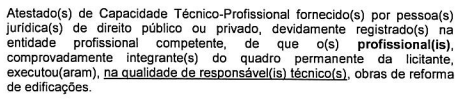 CAPACIDADE TÉCNICA:CAPACIDADE OPERACIONAL: 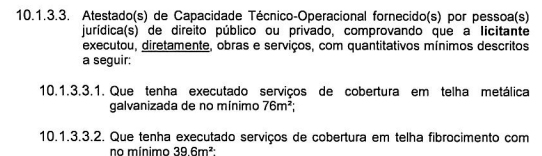 CAPACIDADE OPERACIONAL: ÍNDICES ECONÔMICOS: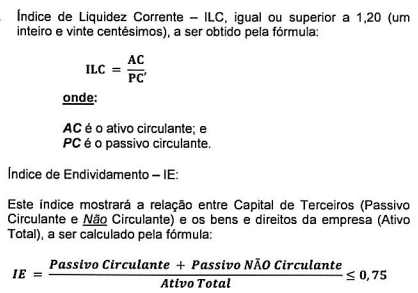 ÍNDICES ECONÔMICOS:OBSERVAÇÕES: Obtenção do edital: O edital e seus anexos encontram-se disponíveis para acesso dos interessados no site da PBH, no link licitações e editais (https://prefeitura.pbh.gov.br/licitacoes) e também na GERÊNCIA DE GESTÃO DE PROCESSOS - GEPRO-SD da Superintendência de Desenvolvimento da Capital - SUDECAP, localizada em Belo Horizonte na Rua dos Guajajaras, n° 1.107, Térreo, Lourdes, de segunda à sexta-feira, no horário de 9h às 12h e de 14h às 17h. As cópias poderão ser obtidas por meio digital, mediante a apresentação pelos interessados mediante o fornecimento de DVD-R não utilizado, ou por cópia reprográfica, com o recolhimento do valor correspondente, através de Guia de Arrecadação, a ser calculado conforme a quantidade de folhas. Os projetos somente serão disponibilizados em meio digital, mediante a apresentação de DVD-R não utilizado. CONSULTAS DE CARÁTER TÉCNICO OU LEGAL E IMPUGNAÇÕES: CONFORME ITEM 6 DO EDITAL. REFERÊNCIA DE TEMPO: Horário de Brasília. https://prefeitura.pbh.gov.br/sudecap/licitacao/tomada-de-preco-006-2021. OBSERVAÇÕES: Obtenção do edital: O edital e seus anexos encontram-se disponíveis para acesso dos interessados no site da PBH, no link licitações e editais (https://prefeitura.pbh.gov.br/licitacoes) e também na GERÊNCIA DE GESTÃO DE PROCESSOS - GEPRO-SD da Superintendência de Desenvolvimento da Capital - SUDECAP, localizada em Belo Horizonte na Rua dos Guajajaras, n° 1.107, Térreo, Lourdes, de segunda à sexta-feira, no horário de 9h às 12h e de 14h às 17h. As cópias poderão ser obtidas por meio digital, mediante a apresentação pelos interessados mediante o fornecimento de DVD-R não utilizado, ou por cópia reprográfica, com o recolhimento do valor correspondente, através de Guia de Arrecadação, a ser calculado conforme a quantidade de folhas. Os projetos somente serão disponibilizados em meio digital, mediante a apresentação de DVD-R não utilizado. CONSULTAS DE CARÁTER TÉCNICO OU LEGAL E IMPUGNAÇÕES: CONFORME ITEM 6 DO EDITAL. REFERÊNCIA DE TEMPO: Horário de Brasília. https://prefeitura.pbh.gov.br/sudecap/licitacao/tomada-de-preco-006-2021. ÓRGÃO LICITANTE: URBEL/ SMOBI  ÓRGÃO LICITANTE: URBEL/ SMOBI  EDITAL: AVISO CC 001/2021 PROCESSO N.º 01-018.423/21-10SINE DIEEDITAL: AVISO CC 001/2021 PROCESSO N.º 01-018.423/21-10SINE DIEEDITAL: AVISO CC 001/2021 PROCESSO N.º 01-018.423/21-10SINE DIEEDITAL: AVISO CC 001/2021 PROCESSO N.º 01-018.423/21-10SINE DIEEndereço: Av. do Contorno, 6.664, 1º Andar, SavassiDe segunda a sexta-feira, no horário de 09h00 às 12h00 e de 14h00 às 16h00 Informações: www.prefeitura.pbh.gov.br/licitacoes - urbel.dmr@pbh.gov.brEndereço: Av. do Contorno, 6.664, 1º Andar, SavassiDe segunda a sexta-feira, no horário de 09h00 às 12h00 e de 14h00 às 16h00 Informações: www.prefeitura.pbh.gov.br/licitacoes - urbel.dmr@pbh.gov.brEndereço: Av. do Contorno, 6.664, 1º Andar, SavassiDe segunda a sexta-feira, no horário de 09h00 às 12h00 e de 14h00 às 16h00 Informações: www.prefeitura.pbh.gov.br/licitacoes - urbel.dmr@pbh.gov.brEndereço: Av. do Contorno, 6.664, 1º Andar, SavassiDe segunda a sexta-feira, no horário de 09h00 às 12h00 e de 14h00 às 16h00 Informações: www.prefeitura.pbh.gov.br/licitacoes - urbel.dmr@pbh.gov.brEndereço: Av. do Contorno, 6.664, 1º Andar, SavassiDe segunda a sexta-feira, no horário de 09h00 às 12h00 e de 14h00 às 16h00 Informações: www.prefeitura.pbh.gov.br/licitacoes - urbel.dmr@pbh.gov.brEndereço: Av. do Contorno, 6.664, 1º Andar, SavassiDe segunda a sexta-feira, no horário de 09h00 às 12h00 e de 14h00 às 16h00 Informações: www.prefeitura.pbh.gov.br/licitacoes - urbel.dmr@pbh.gov.brOBJETO: Serviços e Obras de Urbanização da Rua Tirol, no Conjunto Taquaril. MODALIDADE: Concorrência. TIPO DE LICITAÇÃO: Menor Preço, aferido de forma global. REGIME DE EXECUÇÃO: Empreitada por Preço Unitário. A PRESIDENTE DA COMISSÃO DE LICITAÇÃO DA COMPANHIA URBANIZADORA E DE HABITAÇÃO DE BELO HORIZONTE - URBEL TORNA PÚBLICO QUE A COMISSÃO DECIDIU SUSPENDER, “SINE DIE”, A ABERTURA DA LICITAÇÃO EM EPÍGRAFE, MARCADA PARA O DIA 08 DE JUNHO DE 2021, EM VIRTUDE DE ANÁLISE DE QUESTIONAMENTOS APRESENTADOS. NOVA DATA PARA A REALIZAÇÃO DO CERTAME SERÁ OPORTUNAMENTE PUBLICADA.OBJETO: Serviços e Obras de Urbanização da Rua Tirol, no Conjunto Taquaril. MODALIDADE: Concorrência. TIPO DE LICITAÇÃO: Menor Preço, aferido de forma global. REGIME DE EXECUÇÃO: Empreitada por Preço Unitário. A PRESIDENTE DA COMISSÃO DE LICITAÇÃO DA COMPANHIA URBANIZADORA E DE HABITAÇÃO DE BELO HORIZONTE - URBEL TORNA PÚBLICO QUE A COMISSÃO DECIDIU SUSPENDER, “SINE DIE”, A ABERTURA DA LICITAÇÃO EM EPÍGRAFE, MARCADA PARA O DIA 08 DE JUNHO DE 2021, EM VIRTUDE DE ANÁLISE DE QUESTIONAMENTOS APRESENTADOS. NOVA DATA PARA A REALIZAÇÃO DO CERTAME SERÁ OPORTUNAMENTE PUBLICADA.OBJETO: Serviços e Obras de Urbanização da Rua Tirol, no Conjunto Taquaril. MODALIDADE: Concorrência. TIPO DE LICITAÇÃO: Menor Preço, aferido de forma global. REGIME DE EXECUÇÃO: Empreitada por Preço Unitário. A PRESIDENTE DA COMISSÃO DE LICITAÇÃO DA COMPANHIA URBANIZADORA E DE HABITAÇÃO DE BELO HORIZONTE - URBEL TORNA PÚBLICO QUE A COMISSÃO DECIDIU SUSPENDER, “SINE DIE”, A ABERTURA DA LICITAÇÃO EM EPÍGRAFE, MARCADA PARA O DIA 08 DE JUNHO DE 2021, EM VIRTUDE DE ANÁLISE DE QUESTIONAMENTOS APRESENTADOS. NOVA DATA PARA A REALIZAÇÃO DO CERTAME SERÁ OPORTUNAMENTE PUBLICADA.DATAS: Entrega: 07/06/2021 até às 17:00Abertura: 08/06/2021 às 09:00Prazo de execução: conforme edital.DATAS: Entrega: 07/06/2021 até às 17:00Abertura: 08/06/2021 às 09:00Prazo de execução: conforme edital.DATAS: Entrega: 07/06/2021 até às 17:00Abertura: 08/06/2021 às 09:00Prazo de execução: conforme edital.VALORESVALORESVALORESVALORESVALORESVALORESValor Estimado da ObraCapital Social Igual ou SuperiorCapital Social Igual ou SuperiorCapital Social Igual ou SuperiorGarantia de PropostaValor do EditalR$ R$ 1.605.682,75R$ -R$ -R$ -R$ -R$ -CAPACIDADE TÉCNICA: Atestado(s) de Capacidade Técnico-Profissional fornecido(s) por pessoa(s) jurídica(s) de direito público ou privado, devidamente registrado(s) na entidade profissional competente, de que o profissional, comprovadamente integrante do quadro permanente da LICITANTE e devidamente registrado na entidade profissional competente, executou, na qualidade de responsável técnico, obras de infraestrutura urbana.CAPACIDADE TÉCNICA: Atestado(s) de Capacidade Técnico-Profissional fornecido(s) por pessoa(s) jurídica(s) de direito público ou privado, devidamente registrado(s) na entidade profissional competente, de que o profissional, comprovadamente integrante do quadro permanente da LICITANTE e devidamente registrado na entidade profissional competente, executou, na qualidade de responsável técnico, obras de infraestrutura urbana.CAPACIDADE TÉCNICA: Atestado(s) de Capacidade Técnico-Profissional fornecido(s) por pessoa(s) jurídica(s) de direito público ou privado, devidamente registrado(s) na entidade profissional competente, de que o profissional, comprovadamente integrante do quadro permanente da LICITANTE e devidamente registrado na entidade profissional competente, executou, na qualidade de responsável técnico, obras de infraestrutura urbana.CAPACIDADE TÉCNICA: Atestado(s) de Capacidade Técnico-Profissional fornecido(s) por pessoa(s) jurídica(s) de direito público ou privado, devidamente registrado(s) na entidade profissional competente, de que o profissional, comprovadamente integrante do quadro permanente da LICITANTE e devidamente registrado na entidade profissional competente, executou, na qualidade de responsável técnico, obras de infraestrutura urbana.CAPACIDADE TÉCNICA: Atestado(s) de Capacidade Técnico-Profissional fornecido(s) por pessoa(s) jurídica(s) de direito público ou privado, devidamente registrado(s) na entidade profissional competente, de que o profissional, comprovadamente integrante do quadro permanente da LICITANTE e devidamente registrado na entidade profissional competente, executou, na qualidade de responsável técnico, obras de infraestrutura urbana.CAPACIDADE TÉCNICA: Atestado(s) de Capacidade Técnico-Profissional fornecido(s) por pessoa(s) jurídica(s) de direito público ou privado, devidamente registrado(s) na entidade profissional competente, de que o profissional, comprovadamente integrante do quadro permanente da LICITANTE e devidamente registrado na entidade profissional competente, executou, na qualidade de responsável técnico, obras de infraestrutura urbana.CAPACIDADE OPERACIONAL: Atestado(s) de capacidade técnico-operacional fornecido(s) por pessoa(s) jurídica(s) de direito público ou privado, comprovando que a LICITANTE executou, diretamente, obras de infraestrutura, comprovando a execução das seguintes atividades relevantes: 10.5.3.2.1 Serviços de pavimentação; 10.5.3.2.2 Serviços de drenagem; 10.5.3.2.3 Serviço de contenção.CAPACIDADE OPERACIONAL: Atestado(s) de capacidade técnico-operacional fornecido(s) por pessoa(s) jurídica(s) de direito público ou privado, comprovando que a LICITANTE executou, diretamente, obras de infraestrutura, comprovando a execução das seguintes atividades relevantes: 10.5.3.2.1 Serviços de pavimentação; 10.5.3.2.2 Serviços de drenagem; 10.5.3.2.3 Serviço de contenção.CAPACIDADE OPERACIONAL: Atestado(s) de capacidade técnico-operacional fornecido(s) por pessoa(s) jurídica(s) de direito público ou privado, comprovando que a LICITANTE executou, diretamente, obras de infraestrutura, comprovando a execução das seguintes atividades relevantes: 10.5.3.2.1 Serviços de pavimentação; 10.5.3.2.2 Serviços de drenagem; 10.5.3.2.3 Serviço de contenção.CAPACIDADE OPERACIONAL: Atestado(s) de capacidade técnico-operacional fornecido(s) por pessoa(s) jurídica(s) de direito público ou privado, comprovando que a LICITANTE executou, diretamente, obras de infraestrutura, comprovando a execução das seguintes atividades relevantes: 10.5.3.2.1 Serviços de pavimentação; 10.5.3.2.2 Serviços de drenagem; 10.5.3.2.3 Serviço de contenção.CAPACIDADE OPERACIONAL: Atestado(s) de capacidade técnico-operacional fornecido(s) por pessoa(s) jurídica(s) de direito público ou privado, comprovando que a LICITANTE executou, diretamente, obras de infraestrutura, comprovando a execução das seguintes atividades relevantes: 10.5.3.2.1 Serviços de pavimentação; 10.5.3.2.2 Serviços de drenagem; 10.5.3.2.3 Serviço de contenção.CAPACIDADE OPERACIONAL: Atestado(s) de capacidade técnico-operacional fornecido(s) por pessoa(s) jurídica(s) de direito público ou privado, comprovando que a LICITANTE executou, diretamente, obras de infraestrutura, comprovando a execução das seguintes atividades relevantes: 10.5.3.2.1 Serviços de pavimentação; 10.5.3.2.2 Serviços de drenagem; 10.5.3.2.3 Serviço de contenção.ÍNDICES ECONÔMICOS: Índice de Liquidez Corrente (ILC), igual ou superior a documento arquivado na Junta Comercial ou no Cartório competente demonstrativo de 1,50 (um inteiro e cinquenta centésimos).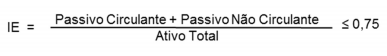 ÍNDICES ECONÔMICOS: Índice de Liquidez Corrente (ILC), igual ou superior a documento arquivado na Junta Comercial ou no Cartório competente demonstrativo de 1,50 (um inteiro e cinquenta centésimos).ÍNDICES ECONÔMICOS: Índice de Liquidez Corrente (ILC), igual ou superior a documento arquivado na Junta Comercial ou no Cartório competente demonstrativo de 1,50 (um inteiro e cinquenta centésimos).ÍNDICES ECONÔMICOS: Índice de Liquidez Corrente (ILC), igual ou superior a documento arquivado na Junta Comercial ou no Cartório competente demonstrativo de 1,50 (um inteiro e cinquenta centésimos).ÍNDICES ECONÔMICOS: Índice de Liquidez Corrente (ILC), igual ou superior a documento arquivado na Junta Comercial ou no Cartório competente demonstrativo de 1,50 (um inteiro e cinquenta centésimos).ÍNDICES ECONÔMICOS: Índice de Liquidez Corrente (ILC), igual ou superior a documento arquivado na Junta Comercial ou no Cartório competente demonstrativo de 1,50 (um inteiro e cinquenta centésimos).OBSERVAÇÕES: OBTENÇÃO DO EDITAL: O texto integral do edital e seus anexos estarão à disposição dos interessados no site https://prefeitura.pbh.gov.br/licitacoes. Caso o interessado não consiga acessá-lo pelo site poderá retirá-lo na SUAD – Protocolo Geral da URBEL, localizada em Belo Horizonte/ MG, na Av. do Contorno, 6.664, 1º Andar, Savassi, segunda a sexta-feira, de 09h às 15h, mediante agendamento prévio junto à Comissão Permanente de Licitação pelo e-mail cpl.urbel@pbh.gov.br, em meio digital, mediante o fornecimento pelo interessado de um CD-R ou DVD-R não utilizado e/ou por cópia reprográfica, à exceção do Apêndice VI do Anexo I, com a comprovação de recolhimento do valor conforme previsão editalícias. urbel.dmr@pbh.gov.br.Clique aqui para obter informações do edital.OBSERVAÇÕES: OBTENÇÃO DO EDITAL: O texto integral do edital e seus anexos estarão à disposição dos interessados no site https://prefeitura.pbh.gov.br/licitacoes. Caso o interessado não consiga acessá-lo pelo site poderá retirá-lo na SUAD – Protocolo Geral da URBEL, localizada em Belo Horizonte/ MG, na Av. do Contorno, 6.664, 1º Andar, Savassi, segunda a sexta-feira, de 09h às 15h, mediante agendamento prévio junto à Comissão Permanente de Licitação pelo e-mail cpl.urbel@pbh.gov.br, em meio digital, mediante o fornecimento pelo interessado de um CD-R ou DVD-R não utilizado e/ou por cópia reprográfica, à exceção do Apêndice VI do Anexo I, com a comprovação de recolhimento do valor conforme previsão editalícias. urbel.dmr@pbh.gov.br.Clique aqui para obter informações do edital.OBSERVAÇÕES: OBTENÇÃO DO EDITAL: O texto integral do edital e seus anexos estarão à disposição dos interessados no site https://prefeitura.pbh.gov.br/licitacoes. Caso o interessado não consiga acessá-lo pelo site poderá retirá-lo na SUAD – Protocolo Geral da URBEL, localizada em Belo Horizonte/ MG, na Av. do Contorno, 6.664, 1º Andar, Savassi, segunda a sexta-feira, de 09h às 15h, mediante agendamento prévio junto à Comissão Permanente de Licitação pelo e-mail cpl.urbel@pbh.gov.br, em meio digital, mediante o fornecimento pelo interessado de um CD-R ou DVD-R não utilizado e/ou por cópia reprográfica, à exceção do Apêndice VI do Anexo I, com a comprovação de recolhimento do valor conforme previsão editalícias. urbel.dmr@pbh.gov.br.Clique aqui para obter informações do edital.OBSERVAÇÕES: OBTENÇÃO DO EDITAL: O texto integral do edital e seus anexos estarão à disposição dos interessados no site https://prefeitura.pbh.gov.br/licitacoes. Caso o interessado não consiga acessá-lo pelo site poderá retirá-lo na SUAD – Protocolo Geral da URBEL, localizada em Belo Horizonte/ MG, na Av. do Contorno, 6.664, 1º Andar, Savassi, segunda a sexta-feira, de 09h às 15h, mediante agendamento prévio junto à Comissão Permanente de Licitação pelo e-mail cpl.urbel@pbh.gov.br, em meio digital, mediante o fornecimento pelo interessado de um CD-R ou DVD-R não utilizado e/ou por cópia reprográfica, à exceção do Apêndice VI do Anexo I, com a comprovação de recolhimento do valor conforme previsão editalícias. urbel.dmr@pbh.gov.br.Clique aqui para obter informações do edital.OBSERVAÇÕES: OBTENÇÃO DO EDITAL: O texto integral do edital e seus anexos estarão à disposição dos interessados no site https://prefeitura.pbh.gov.br/licitacoes. Caso o interessado não consiga acessá-lo pelo site poderá retirá-lo na SUAD – Protocolo Geral da URBEL, localizada em Belo Horizonte/ MG, na Av. do Contorno, 6.664, 1º Andar, Savassi, segunda a sexta-feira, de 09h às 15h, mediante agendamento prévio junto à Comissão Permanente de Licitação pelo e-mail cpl.urbel@pbh.gov.br, em meio digital, mediante o fornecimento pelo interessado de um CD-R ou DVD-R não utilizado e/ou por cópia reprográfica, à exceção do Apêndice VI do Anexo I, com a comprovação de recolhimento do valor conforme previsão editalícias. urbel.dmr@pbh.gov.br.Clique aqui para obter informações do edital.OBSERVAÇÕES: OBTENÇÃO DO EDITAL: O texto integral do edital e seus anexos estarão à disposição dos interessados no site https://prefeitura.pbh.gov.br/licitacoes. Caso o interessado não consiga acessá-lo pelo site poderá retirá-lo na SUAD – Protocolo Geral da URBEL, localizada em Belo Horizonte/ MG, na Av. do Contorno, 6.664, 1º Andar, Savassi, segunda a sexta-feira, de 09h às 15h, mediante agendamento prévio junto à Comissão Permanente de Licitação pelo e-mail cpl.urbel@pbh.gov.br, em meio digital, mediante o fornecimento pelo interessado de um CD-R ou DVD-R não utilizado e/ou por cópia reprográfica, à exceção do Apêndice VI do Anexo I, com a comprovação de recolhimento do valor conforme previsão editalícias. urbel.dmr@pbh.gov.br.Clique aqui para obter informações do edital.ÓRGÃO LICITANTE: URBEL/ SMOBI  ÓRGÃO LICITANTE: URBEL/ SMOBI  ÓRGÃO LICITANTE: URBEL/ SMOBI  EDITAL: PREGÃO ELETRÔNICO URBEL/ SMOBI 005/2021 Proc. n.º 01-023.080/21-14 - SINE DIEEDITAL: PREGÃO ELETRÔNICO URBEL/ SMOBI 005/2021 Proc. n.º 01-023.080/21-14 - SINE DIEEDITAL: PREGÃO ELETRÔNICO URBEL/ SMOBI 005/2021 Proc. n.º 01-023.080/21-14 - SINE DIEEndereço: Av. do Contorno, 6.664, 1º Andar, SavassiDe segunda a sexta-feira, no horário de 09h00 às 12h00 e de 14h00 às 16h00 Informações: www.prefeitura.pbh.gov.br/licitacoes - urbel.dmr@pbh.gov.brEndereço: Av. do Contorno, 6.664, 1º Andar, SavassiDe segunda a sexta-feira, no horário de 09h00 às 12h00 e de 14h00 às 16h00 Informações: www.prefeitura.pbh.gov.br/licitacoes - urbel.dmr@pbh.gov.brEndereço: Av. do Contorno, 6.664, 1º Andar, SavassiDe segunda a sexta-feira, no horário de 09h00 às 12h00 e de 14h00 às 16h00 Informações: www.prefeitura.pbh.gov.br/licitacoes - urbel.dmr@pbh.gov.brEndereço: Av. do Contorno, 6.664, 1º Andar, SavassiDe segunda a sexta-feira, no horário de 09h00 às 12h00 e de 14h00 às 16h00 Informações: www.prefeitura.pbh.gov.br/licitacoes - urbel.dmr@pbh.gov.brEndereço: Av. do Contorno, 6.664, 1º Andar, SavassiDe segunda a sexta-feira, no horário de 09h00 às 12h00 e de 14h00 às 16h00 Informações: www.prefeitura.pbh.gov.br/licitacoes - urbel.dmr@pbh.gov.brEndereço: Av. do Contorno, 6.664, 1º Andar, SavassiDe segunda a sexta-feira, no horário de 09h00 às 12h00 e de 14h00 às 16h00 Informações: www.prefeitura.pbh.gov.br/licitacoes - urbel.dmr@pbh.gov.brOBJETO: PROCESSO N.º 01-023.080/21-14 - SERVIÇOS DE REPARO E INSTALAÇÃO DO CERCAMENTO DO PARQUE ECOLÓGICO SANTO ANTÔNIO NA VILA ESTRELA, AGLOMERADO SANTA LÚCIA.SENHORES LICITANTES, INFORMO A SUSPENSÃO DA LICITAÇÃO URBEL/SMOBI Nº. 005/2021, SINE DIE, EM VIRTUDE DA NECESSIDADE DE ANÁLISE DE QUESTIONAMENTOS APRESENTADOS. NOVA DATA PARA A REALIZAÇÃO DO CERTAME SERÁ OPORTUNAMENTE PUBLICADA.OBJETO: PROCESSO N.º 01-023.080/21-14 - SERVIÇOS DE REPARO E INSTALAÇÃO DO CERCAMENTO DO PARQUE ECOLÓGICO SANTO ANTÔNIO NA VILA ESTRELA, AGLOMERADO SANTA LÚCIA.SENHORES LICITANTES, INFORMO A SUSPENSÃO DA LICITAÇÃO URBEL/SMOBI Nº. 005/2021, SINE DIE, EM VIRTUDE DA NECESSIDADE DE ANÁLISE DE QUESTIONAMENTOS APRESENTADOS. NOVA DATA PARA A REALIZAÇÃO DO CERTAME SERÁ OPORTUNAMENTE PUBLICADA.OBJETO: PROCESSO N.º 01-023.080/21-14 - SERVIÇOS DE REPARO E INSTALAÇÃO DO CERCAMENTO DO PARQUE ECOLÓGICO SANTO ANTÔNIO NA VILA ESTRELA, AGLOMERADO SANTA LÚCIA.SENHORES LICITANTES, INFORMO A SUSPENSÃO DA LICITAÇÃO URBEL/SMOBI Nº. 005/2021, SINE DIE, EM VIRTUDE DA NECESSIDADE DE ANÁLISE DE QUESTIONAMENTOS APRESENTADOS. NOVA DATA PARA A REALIZAÇÃO DO CERTAME SERÁ OPORTUNAMENTE PUBLICADA.OBJETO: PROCESSO N.º 01-023.080/21-14 - SERVIÇOS DE REPARO E INSTALAÇÃO DO CERCAMENTO DO PARQUE ECOLÓGICO SANTO ANTÔNIO NA VILA ESTRELA, AGLOMERADO SANTA LÚCIA.SENHORES LICITANTES, INFORMO A SUSPENSÃO DA LICITAÇÃO URBEL/SMOBI Nº. 005/2021, SINE DIE, EM VIRTUDE DA NECESSIDADE DE ANÁLISE DE QUESTIONAMENTOS APRESENTADOS. NOVA DATA PARA A REALIZAÇÃO DO CERTAME SERÁ OPORTUNAMENTE PUBLICADA.DATAS: CREDENCIAMENTO: até às 08H do dia 04 de junho de 2021. RECEBIMENTO DAS PROPOSTAS COMERCIAIS: até às 08h30min do dia 04 de junho de 2021. SESSÃO PÚBLICA DE LANCES: aberta às 10h30min do dia 04 de junho de 2021.Prazo de execução: conforme edital.DATAS: CREDENCIAMENTO: até às 08H do dia 04 de junho de 2021. RECEBIMENTO DAS PROPOSTAS COMERCIAIS: até às 08h30min do dia 04 de junho de 2021. SESSÃO PÚBLICA DE LANCES: aberta às 10h30min do dia 04 de junho de 2021.Prazo de execução: conforme edital.VALORESVALORESVALORESVALORESVALORESVALORESValor Estimado da ObraCapital Social Igual ou SuperiorGarantia de PropostaGarantia de PropostaGarantia de PropostaValor do EditalR$ 435.782,12R$ -R$ -R$ -R$ -R$ -CAPACIDADE TÉCNICA: Atestados de Capacidade Técnico-profissional, emitidos por pessoa jurídica de direito público ou privado, devidamente registrados na entidade profissional competente, de que o profissional comprovadamente integrante do quadro permanente da LICITANTE, e devidamente registrado na entidade profissional competente, executou, na qualidade de responsável técnico, serviços de obras complementares.CAPACIDADE TÉCNICA: Atestados de Capacidade Técnico-profissional, emitidos por pessoa jurídica de direito público ou privado, devidamente registrados na entidade profissional competente, de que o profissional comprovadamente integrante do quadro permanente da LICITANTE, e devidamente registrado na entidade profissional competente, executou, na qualidade de responsável técnico, serviços de obras complementares.CAPACIDADE TÉCNICA: Atestados de Capacidade Técnico-profissional, emitidos por pessoa jurídica de direito público ou privado, devidamente registrados na entidade profissional competente, de que o profissional comprovadamente integrante do quadro permanente da LICITANTE, e devidamente registrado na entidade profissional competente, executou, na qualidade de responsável técnico, serviços de obras complementares.CAPACIDADE TÉCNICA: Atestados de Capacidade Técnico-profissional, emitidos por pessoa jurídica de direito público ou privado, devidamente registrados na entidade profissional competente, de que o profissional comprovadamente integrante do quadro permanente da LICITANTE, e devidamente registrado na entidade profissional competente, executou, na qualidade de responsável técnico, serviços de obras complementares.CAPACIDADE TÉCNICA: Atestados de Capacidade Técnico-profissional, emitidos por pessoa jurídica de direito público ou privado, devidamente registrados na entidade profissional competente, de que o profissional comprovadamente integrante do quadro permanente da LICITANTE, e devidamente registrado na entidade profissional competente, executou, na qualidade de responsável técnico, serviços de obras complementares.CAPACIDADE TÉCNICA: Atestados de Capacidade Técnico-profissional, emitidos por pessoa jurídica de direito público ou privado, devidamente registrados na entidade profissional competente, de que o profissional comprovadamente integrante do quadro permanente da LICITANTE, e devidamente registrado na entidade profissional competente, executou, na qualidade de responsável técnico, serviços de obras complementares.CAPACIDADE OPERACIONAL: Atestado (s) de Capacidade Técnico-operacional fornecido (s) por pessoa (as) jurídica(s) de direito público ou privado, comprovando a execução direta pela LICITANTE de serviços de obras complementares.CAPACIDADE OPERACIONAL: Atestado (s) de Capacidade Técnico-operacional fornecido (s) por pessoa (as) jurídica(s) de direito público ou privado, comprovando a execução direta pela LICITANTE de serviços de obras complementares.CAPACIDADE OPERACIONAL: Atestado (s) de Capacidade Técnico-operacional fornecido (s) por pessoa (as) jurídica(s) de direito público ou privado, comprovando a execução direta pela LICITANTE de serviços de obras complementares.CAPACIDADE OPERACIONAL: Atestado (s) de Capacidade Técnico-operacional fornecido (s) por pessoa (as) jurídica(s) de direito público ou privado, comprovando a execução direta pela LICITANTE de serviços de obras complementares.CAPACIDADE OPERACIONAL: Atestado (s) de Capacidade Técnico-operacional fornecido (s) por pessoa (as) jurídica(s) de direito público ou privado, comprovando a execução direta pela LICITANTE de serviços de obras complementares.CAPACIDADE OPERACIONAL: Atestado (s) de Capacidade Técnico-operacional fornecido (s) por pessoa (as) jurídica(s) de direito público ou privado, comprovando a execução direta pela LICITANTE de serviços de obras complementares.ÍNDICES:Índice de Liquidez Corrente (ILC), igual ou superior a documento arquivado na Junta Comercial ou no Cartório competente demonstrativo de 1,50 (um inteiro e cinquenta centésimos), a ser obtido pela fórmula: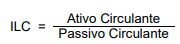 Índice de Endividamento (IE): Este índice mostrará a relação entre Capital de Terceiros (Passivo Circulante e Não Circulante) e os bens e direitos da empresa (Ativo Total), a ser calculado pela fórmula: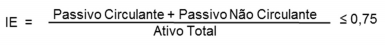 ÍNDICES:Índice de Liquidez Corrente (ILC), igual ou superior a documento arquivado na Junta Comercial ou no Cartório competente demonstrativo de 1,50 (um inteiro e cinquenta centésimos), a ser obtido pela fórmula:Índice de Endividamento (IE): Este índice mostrará a relação entre Capital de Terceiros (Passivo Circulante e Não Circulante) e os bens e direitos da empresa (Ativo Total), a ser calculado pela fórmula:ÍNDICES:Índice de Liquidez Corrente (ILC), igual ou superior a documento arquivado na Junta Comercial ou no Cartório competente demonstrativo de 1,50 (um inteiro e cinquenta centésimos), a ser obtido pela fórmula:Índice de Endividamento (IE): Este índice mostrará a relação entre Capital de Terceiros (Passivo Circulante e Não Circulante) e os bens e direitos da empresa (Ativo Total), a ser calculado pela fórmula:ÍNDICES:Índice de Liquidez Corrente (ILC), igual ou superior a documento arquivado na Junta Comercial ou no Cartório competente demonstrativo de 1,50 (um inteiro e cinquenta centésimos), a ser obtido pela fórmula:Índice de Endividamento (IE): Este índice mostrará a relação entre Capital de Terceiros (Passivo Circulante e Não Circulante) e os bens e direitos da empresa (Ativo Total), a ser calculado pela fórmula:ÍNDICES:Índice de Liquidez Corrente (ILC), igual ou superior a documento arquivado na Junta Comercial ou no Cartório competente demonstrativo de 1,50 (um inteiro e cinquenta centésimos), a ser obtido pela fórmula:Índice de Endividamento (IE): Este índice mostrará a relação entre Capital de Terceiros (Passivo Circulante e Não Circulante) e os bens e direitos da empresa (Ativo Total), a ser calculado pela fórmula:ÍNDICES:Índice de Liquidez Corrente (ILC), igual ou superior a documento arquivado na Junta Comercial ou no Cartório competente demonstrativo de 1,50 (um inteiro e cinquenta centésimos), a ser obtido pela fórmula:Índice de Endividamento (IE): Este índice mostrará a relação entre Capital de Terceiros (Passivo Circulante e Não Circulante) e os bens e direitos da empresa (Ativo Total), a ser calculado pela fórmula:OBSERVAÇÕES: O Edital e seus anexos estarão à disposição dos interessados no site https://prefeitura.pbh.gov.br/licitacoes e no Portal de Compras do Governo Federal https://comprasgovernamentais.gov.br. Para participar do pregão eletrônico, os interessados deverão cadastrar-se junto às agências do Banco do Brasil, para obtenção da chave de acesso. O texto integral do edital e seus anexos estarão à disposição dos interessados nos sites www.licitacoes-e.com.br e https://prefeitura.pbh.gov.br/licitacoes e na SUAD – Protocolo Geral da URBEL, localizada em Belo Horizonte/ MG, na Av. do Contorno, 6.664, 1º Andar, Savassi, segunda a sexta-feira, de 09h às 15h, onde serão obtidos em meio digital, mediante agendamento prévio com o pregoeiro, por meio do fornecimento pelo interessado de um CD-R ou DVD-R não utilizado ou por cópia reprográfica, com a comprovação de recolhimento do valor conforme previsão editalícias. SITES PARA CONSULTAS: www.licitacoes-e.com.br ou https://prefeitura.pbh.gov.br/licitacoes. PREGOEIRO RESPONSÁVEL: Marcos André Ferreira Gonçalves - CONTATO: (31) 98325-5016 | mafg@pbh.gov.br. Clique aqui para obter informações do edital.OBSERVAÇÕES: O Edital e seus anexos estarão à disposição dos interessados no site https://prefeitura.pbh.gov.br/licitacoes e no Portal de Compras do Governo Federal https://comprasgovernamentais.gov.br. Para participar do pregão eletrônico, os interessados deverão cadastrar-se junto às agências do Banco do Brasil, para obtenção da chave de acesso. O texto integral do edital e seus anexos estarão à disposição dos interessados nos sites www.licitacoes-e.com.br e https://prefeitura.pbh.gov.br/licitacoes e na SUAD – Protocolo Geral da URBEL, localizada em Belo Horizonte/ MG, na Av. do Contorno, 6.664, 1º Andar, Savassi, segunda a sexta-feira, de 09h às 15h, onde serão obtidos em meio digital, mediante agendamento prévio com o pregoeiro, por meio do fornecimento pelo interessado de um CD-R ou DVD-R não utilizado ou por cópia reprográfica, com a comprovação de recolhimento do valor conforme previsão editalícias. SITES PARA CONSULTAS: www.licitacoes-e.com.br ou https://prefeitura.pbh.gov.br/licitacoes. PREGOEIRO RESPONSÁVEL: Marcos André Ferreira Gonçalves - CONTATO: (31) 98325-5016 | mafg@pbh.gov.br. Clique aqui para obter informações do edital.OBSERVAÇÕES: O Edital e seus anexos estarão à disposição dos interessados no site https://prefeitura.pbh.gov.br/licitacoes e no Portal de Compras do Governo Federal https://comprasgovernamentais.gov.br. Para participar do pregão eletrônico, os interessados deverão cadastrar-se junto às agências do Banco do Brasil, para obtenção da chave de acesso. O texto integral do edital e seus anexos estarão à disposição dos interessados nos sites www.licitacoes-e.com.br e https://prefeitura.pbh.gov.br/licitacoes e na SUAD – Protocolo Geral da URBEL, localizada em Belo Horizonte/ MG, na Av. do Contorno, 6.664, 1º Andar, Savassi, segunda a sexta-feira, de 09h às 15h, onde serão obtidos em meio digital, mediante agendamento prévio com o pregoeiro, por meio do fornecimento pelo interessado de um CD-R ou DVD-R não utilizado ou por cópia reprográfica, com a comprovação de recolhimento do valor conforme previsão editalícias. SITES PARA CONSULTAS: www.licitacoes-e.com.br ou https://prefeitura.pbh.gov.br/licitacoes. PREGOEIRO RESPONSÁVEL: Marcos André Ferreira Gonçalves - CONTATO: (31) 98325-5016 | mafg@pbh.gov.br. Clique aqui para obter informações do edital.OBSERVAÇÕES: O Edital e seus anexos estarão à disposição dos interessados no site https://prefeitura.pbh.gov.br/licitacoes e no Portal de Compras do Governo Federal https://comprasgovernamentais.gov.br. Para participar do pregão eletrônico, os interessados deverão cadastrar-se junto às agências do Banco do Brasil, para obtenção da chave de acesso. O texto integral do edital e seus anexos estarão à disposição dos interessados nos sites www.licitacoes-e.com.br e https://prefeitura.pbh.gov.br/licitacoes e na SUAD – Protocolo Geral da URBEL, localizada em Belo Horizonte/ MG, na Av. do Contorno, 6.664, 1º Andar, Savassi, segunda a sexta-feira, de 09h às 15h, onde serão obtidos em meio digital, mediante agendamento prévio com o pregoeiro, por meio do fornecimento pelo interessado de um CD-R ou DVD-R não utilizado ou por cópia reprográfica, com a comprovação de recolhimento do valor conforme previsão editalícias. SITES PARA CONSULTAS: www.licitacoes-e.com.br ou https://prefeitura.pbh.gov.br/licitacoes. PREGOEIRO RESPONSÁVEL: Marcos André Ferreira Gonçalves - CONTATO: (31) 98325-5016 | mafg@pbh.gov.br. Clique aqui para obter informações do edital.OBSERVAÇÕES: O Edital e seus anexos estarão à disposição dos interessados no site https://prefeitura.pbh.gov.br/licitacoes e no Portal de Compras do Governo Federal https://comprasgovernamentais.gov.br. Para participar do pregão eletrônico, os interessados deverão cadastrar-se junto às agências do Banco do Brasil, para obtenção da chave de acesso. O texto integral do edital e seus anexos estarão à disposição dos interessados nos sites www.licitacoes-e.com.br e https://prefeitura.pbh.gov.br/licitacoes e na SUAD – Protocolo Geral da URBEL, localizada em Belo Horizonte/ MG, na Av. do Contorno, 6.664, 1º Andar, Savassi, segunda a sexta-feira, de 09h às 15h, onde serão obtidos em meio digital, mediante agendamento prévio com o pregoeiro, por meio do fornecimento pelo interessado de um CD-R ou DVD-R não utilizado ou por cópia reprográfica, com a comprovação de recolhimento do valor conforme previsão editalícias. SITES PARA CONSULTAS: www.licitacoes-e.com.br ou https://prefeitura.pbh.gov.br/licitacoes. PREGOEIRO RESPONSÁVEL: Marcos André Ferreira Gonçalves - CONTATO: (31) 98325-5016 | mafg@pbh.gov.br. Clique aqui para obter informações do edital.OBSERVAÇÕES: O Edital e seus anexos estarão à disposição dos interessados no site https://prefeitura.pbh.gov.br/licitacoes e no Portal de Compras do Governo Federal https://comprasgovernamentais.gov.br. Para participar do pregão eletrônico, os interessados deverão cadastrar-se junto às agências do Banco do Brasil, para obtenção da chave de acesso. O texto integral do edital e seus anexos estarão à disposição dos interessados nos sites www.licitacoes-e.com.br e https://prefeitura.pbh.gov.br/licitacoes e na SUAD – Protocolo Geral da URBEL, localizada em Belo Horizonte/ MG, na Av. do Contorno, 6.664, 1º Andar, Savassi, segunda a sexta-feira, de 09h às 15h, onde serão obtidos em meio digital, mediante agendamento prévio com o pregoeiro, por meio do fornecimento pelo interessado de um CD-R ou DVD-R não utilizado ou por cópia reprográfica, com a comprovação de recolhimento do valor conforme previsão editalícias. SITES PARA CONSULTAS: www.licitacoes-e.com.br ou https://prefeitura.pbh.gov.br/licitacoes. PREGOEIRO RESPONSÁVEL: Marcos André Ferreira Gonçalves - CONTATO: (31) 98325-5016 | mafg@pbh.gov.br. Clique aqui para obter informações do edital.ÓRGÃO LICITANTE: - TRIBUNAL DE JUSTIÇA DO ESTADO DE MINAS GERAISÓRGÃO LICITANTE: - TRIBUNAL DE JUSTIÇA DO ESTADO DE MINAS GERAISEDITAL: CONCORRÊNCIA EDITAL Nº 69/2021EDITAL: CONCORRÊNCIA EDITAL Nº 69/2021EDITAL: CONCORRÊNCIA EDITAL Nº 69/2021Endereço: Rua Gonçalves Dias, 1260 – Funcionários – Belo Horizonte/MG.Informações: Telefone: (31) 3249-8033 e 3249-8034. E-mail licit@tjmg.jus.br. Endereço: Rua Gonçalves Dias, 1260 – Funcionários – Belo Horizonte/MG.Informações: Telefone: (31) 3249-8033 e 3249-8034. E-mail licit@tjmg.jus.br. Endereço: Rua Gonçalves Dias, 1260 – Funcionários – Belo Horizonte/MG.Informações: Telefone: (31) 3249-8033 e 3249-8034. E-mail licit@tjmg.jus.br. Endereço: Rua Gonçalves Dias, 1260 – Funcionários – Belo Horizonte/MG.Informações: Telefone: (31) 3249-8033 e 3249-8034. E-mail licit@tjmg.jus.br. Endereço: Rua Gonçalves Dias, 1260 – Funcionários – Belo Horizonte/MG.Informações: Telefone: (31) 3249-8033 e 3249-8034. E-mail licit@tjmg.jus.br. OBJETO: RETOMADA DA OBRA DE CONSTRUÇÃO DO NOVO PRÉDIO DO FÓRUM DA COMARCA DE ITAJUBÁ, CONFORME PROJETO BÁSICO E DEMAIS ANEXOS, PARTES INTEGRANTES E INSEPARÁVEIS DESTE EDITAL.OBJETO: RETOMADA DA OBRA DE CONSTRUÇÃO DO NOVO PRÉDIO DO FÓRUM DA COMARCA DE ITAJUBÁ, CONFORME PROJETO BÁSICO E DEMAIS ANEXOS, PARTES INTEGRANTES E INSEPARÁVEIS DESTE EDITAL.DATAS:Data para Entrega dos Envelopes: 08/07/21 às 17:00Data Abertura dos envelopes: 09/07/21 às 09:00Visita: Agendamento prévio com a Administração de cada Fórum. Prazo de Execução: 600 DIAS.DATAS:Data para Entrega dos Envelopes: 08/07/21 às 17:00Data Abertura dos envelopes: 09/07/21 às 09:00Visita: Agendamento prévio com a Administração de cada Fórum. Prazo de Execução: 600 DIAS.DATAS:Data para Entrega dos Envelopes: 08/07/21 às 17:00Data Abertura dos envelopes: 09/07/21 às 09:00Visita: Agendamento prévio com a Administração de cada Fórum. Prazo de Execução: 600 DIAS.VALORESVALORESVALORESVALORESVALORESValor Estimado da ObraCapital Social Capital Social Garantia de PropostaValor do EditalR$ 38.690.910,06R$ -R$ -R$ -R$ -CAPACIDADE TÉCNICA: Atestado de Capacidade Técnico-Profissional comprovando aptidão para desempenho de atividade pertinente e compatível em características com o objeto da licitação, em nome de profissional(is) de nível superior ou outros devidamente reconhecidos pela entidade competente, que tenha(m)vínculo profissional formal com a licitante, devidamente comprovado por documentação pertinente, na data prevista para a entrega da proposta e que constem na Certidão de Registro do CREA ou CAU como responsável técnico do licitante. Tal(is) atestado(s), devidamente registrado(s) no CREA ou CAU, deverá(ão) ter sido emitido(s) por pessoa jurídica de direito público ou privado, e estar acompanhado(s) da(s) respectiva(s) Certidão(ões) de Acervo Técnico – CAT, que comprove(m) a execução das seguintes parcelas de maior relevância técnica e valor significativo:Execução de estrutura de concreto armado moldada “in loco”, em edificações;Instalações elétricas de baixa tensão em edificações.CAPACIDADE TÉCNICA: Atestado de Capacidade Técnico-Profissional comprovando aptidão para desempenho de atividade pertinente e compatível em características com o objeto da licitação, em nome de profissional(is) de nível superior ou outros devidamente reconhecidos pela entidade competente, que tenha(m)vínculo profissional formal com a licitante, devidamente comprovado por documentação pertinente, na data prevista para a entrega da proposta e que constem na Certidão de Registro do CREA ou CAU como responsável técnico do licitante. Tal(is) atestado(s), devidamente registrado(s) no CREA ou CAU, deverá(ão) ter sido emitido(s) por pessoa jurídica de direito público ou privado, e estar acompanhado(s) da(s) respectiva(s) Certidão(ões) de Acervo Técnico – CAT, que comprove(m) a execução das seguintes parcelas de maior relevância técnica e valor significativo:Execução de estrutura de concreto armado moldada “in loco”, em edificações;Instalações elétricas de baixa tensão em edificações.CAPACIDADE TÉCNICA: Atestado de Capacidade Técnico-Profissional comprovando aptidão para desempenho de atividade pertinente e compatível em características com o objeto da licitação, em nome de profissional(is) de nível superior ou outros devidamente reconhecidos pela entidade competente, que tenha(m)vínculo profissional formal com a licitante, devidamente comprovado por documentação pertinente, na data prevista para a entrega da proposta e que constem na Certidão de Registro do CREA ou CAU como responsável técnico do licitante. Tal(is) atestado(s), devidamente registrado(s) no CREA ou CAU, deverá(ão) ter sido emitido(s) por pessoa jurídica de direito público ou privado, e estar acompanhado(s) da(s) respectiva(s) Certidão(ões) de Acervo Técnico – CAT, que comprove(m) a execução das seguintes parcelas de maior relevância técnica e valor significativo:Execução de estrutura de concreto armado moldada “in loco”, em edificações;Instalações elétricas de baixa tensão em edificações.CAPACIDADE TÉCNICA: Atestado de Capacidade Técnico-Profissional comprovando aptidão para desempenho de atividade pertinente e compatível em características com o objeto da licitação, em nome de profissional(is) de nível superior ou outros devidamente reconhecidos pela entidade competente, que tenha(m)vínculo profissional formal com a licitante, devidamente comprovado por documentação pertinente, na data prevista para a entrega da proposta e que constem na Certidão de Registro do CREA ou CAU como responsável técnico do licitante. Tal(is) atestado(s), devidamente registrado(s) no CREA ou CAU, deverá(ão) ter sido emitido(s) por pessoa jurídica de direito público ou privado, e estar acompanhado(s) da(s) respectiva(s) Certidão(ões) de Acervo Técnico – CAT, que comprove(m) a execução das seguintes parcelas de maior relevância técnica e valor significativo:Execução de estrutura de concreto armado moldada “in loco”, em edificações;Instalações elétricas de baixa tensão em edificações.CAPACIDADE TÉCNICA: Atestado de Capacidade Técnico-Profissional comprovando aptidão para desempenho de atividade pertinente e compatível em características com o objeto da licitação, em nome de profissional(is) de nível superior ou outros devidamente reconhecidos pela entidade competente, que tenha(m)vínculo profissional formal com a licitante, devidamente comprovado por documentação pertinente, na data prevista para a entrega da proposta e que constem na Certidão de Registro do CREA ou CAU como responsável técnico do licitante. Tal(is) atestado(s), devidamente registrado(s) no CREA ou CAU, deverá(ão) ter sido emitido(s) por pessoa jurídica de direito público ou privado, e estar acompanhado(s) da(s) respectiva(s) Certidão(ões) de Acervo Técnico – CAT, que comprove(m) a execução das seguintes parcelas de maior relevância técnica e valor significativo:Execução de estrutura de concreto armado moldada “in loco”, em edificações;Instalações elétricas de baixa tensão em edificações.CAPACIDADE OPERACIONAL:Atestado de Capacidade Técnico-Operacional emitido(s) por pessoa jurídica de direito público ou privado, comprovando aptidão para desempenho de atividade pertinente e compatível em características tecnológica e operacionais, quantidades e prazos com o objeto da licitação, em nome do profissional, mas que conste a licitante como executora do serviço. O(s) atestado(s) deverão estar acompanhado(s) da(s) respectiva(s) Certidão(ões) de Acervo Técnico – CAT (CAT/CAT-A) emitida(s) pelo CREA ou CAU, em nome dos profissionais vinculados aos referidos atestados, como forma de conferir autenticidade e veracidade à comprovação da execução das seguintes parcelas de maior relevância técnica e valor significativo: Estrutura em concreto armado moldada “in loco”, em edificações, com no mínimo 1.100,00m³; Instalações elétricas de baixa tensão, em edificações, com carga instalada ou demandada de no mínimo 230KVA ou 210kW.CAPACIDADE OPERACIONAL:Atestado de Capacidade Técnico-Operacional emitido(s) por pessoa jurídica de direito público ou privado, comprovando aptidão para desempenho de atividade pertinente e compatível em características tecnológica e operacionais, quantidades e prazos com o objeto da licitação, em nome do profissional, mas que conste a licitante como executora do serviço. O(s) atestado(s) deverão estar acompanhado(s) da(s) respectiva(s) Certidão(ões) de Acervo Técnico – CAT (CAT/CAT-A) emitida(s) pelo CREA ou CAU, em nome dos profissionais vinculados aos referidos atestados, como forma de conferir autenticidade e veracidade à comprovação da execução das seguintes parcelas de maior relevância técnica e valor significativo: Estrutura em concreto armado moldada “in loco”, em edificações, com no mínimo 1.100,00m³; Instalações elétricas de baixa tensão, em edificações, com carga instalada ou demandada de no mínimo 230KVA ou 210kW.CAPACIDADE OPERACIONAL:Atestado de Capacidade Técnico-Operacional emitido(s) por pessoa jurídica de direito público ou privado, comprovando aptidão para desempenho de atividade pertinente e compatível em características tecnológica e operacionais, quantidades e prazos com o objeto da licitação, em nome do profissional, mas que conste a licitante como executora do serviço. O(s) atestado(s) deverão estar acompanhado(s) da(s) respectiva(s) Certidão(ões) de Acervo Técnico – CAT (CAT/CAT-A) emitida(s) pelo CREA ou CAU, em nome dos profissionais vinculados aos referidos atestados, como forma de conferir autenticidade e veracidade à comprovação da execução das seguintes parcelas de maior relevância técnica e valor significativo: Estrutura em concreto armado moldada “in loco”, em edificações, com no mínimo 1.100,00m³; Instalações elétricas de baixa tensão, em edificações, com carga instalada ou demandada de no mínimo 230KVA ou 210kW.CAPACIDADE OPERACIONAL:Atestado de Capacidade Técnico-Operacional emitido(s) por pessoa jurídica de direito público ou privado, comprovando aptidão para desempenho de atividade pertinente e compatível em características tecnológica e operacionais, quantidades e prazos com o objeto da licitação, em nome do profissional, mas que conste a licitante como executora do serviço. O(s) atestado(s) deverão estar acompanhado(s) da(s) respectiva(s) Certidão(ões) de Acervo Técnico – CAT (CAT/CAT-A) emitida(s) pelo CREA ou CAU, em nome dos profissionais vinculados aos referidos atestados, como forma de conferir autenticidade e veracidade à comprovação da execução das seguintes parcelas de maior relevância técnica e valor significativo: Estrutura em concreto armado moldada “in loco”, em edificações, com no mínimo 1.100,00m³; Instalações elétricas de baixa tensão, em edificações, com carga instalada ou demandada de no mínimo 230KVA ou 210kW.CAPACIDADE OPERACIONAL:Atestado de Capacidade Técnico-Operacional emitido(s) por pessoa jurídica de direito público ou privado, comprovando aptidão para desempenho de atividade pertinente e compatível em características tecnológica e operacionais, quantidades e prazos com o objeto da licitação, em nome do profissional, mas que conste a licitante como executora do serviço. O(s) atestado(s) deverão estar acompanhado(s) da(s) respectiva(s) Certidão(ões) de Acervo Técnico – CAT (CAT/CAT-A) emitida(s) pelo CREA ou CAU, em nome dos profissionais vinculados aos referidos atestados, como forma de conferir autenticidade e veracidade à comprovação da execução das seguintes parcelas de maior relevância técnica e valor significativo: Estrutura em concreto armado moldada “in loco”, em edificações, com no mínimo 1.100,00m³; Instalações elétricas de baixa tensão, em edificações, com carga instalada ou demandada de no mínimo 230KVA ou 210kW. ÍNDICES ECONÔMICOS: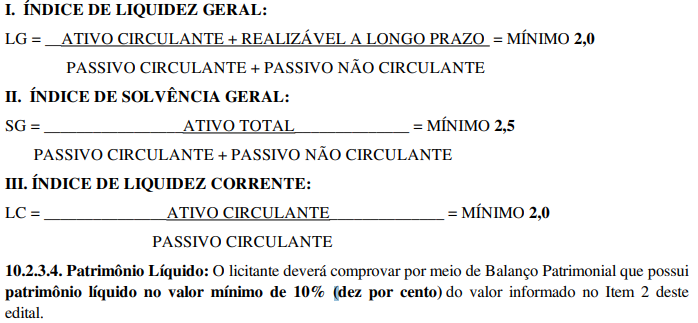  ÍNDICES ECONÔMICOS: ÍNDICES ECONÔMICOS: ÍNDICES ECONÔMICOS: ÍNDICES ECONÔMICOS:DA VISITA PRÉVIA: 5.1. Será facultada à LICITANTE visitar o local da obra para obter as informações necessárias para a elaboração da Proposta, correndo por sua conta os custos respectivos.5.1.1. As visitas deverão ser realizadas em conjunto com representantes do TJMG, no local destinado à obra, no seguinte endereço:Local: Comarca de ItajubáEndereço: Avenida Doutor Jerson Dias, nº 601, Bairro Estiva, Itajubá/MGTelefone: (35) 3629-8850Horário: 12h às 17h5.1.2. As visitas deverão ser agendadas previamente junto à Administração do Fórum por meio do telefone acima informado.5.1.3. As visitas serão limitadas a um licitante por vez, devendo seu representante apresentar-se devidamente identificado.5.2. Caso a visita não seja realizada, entender-se-á que o licitante conhece todas as condições locais para a execução da obra objeto desta licitação, não cabendo, portanto, nenhum tipo de alegação sobre as condições e grau de dificuldades existentes como justificativa para se eximir das obrigações assumidas em decorrência desta Concorrência.Clique aqui para obter informações do edital. DA VISITA PRÉVIA: 5.1. Será facultada à LICITANTE visitar o local da obra para obter as informações necessárias para a elaboração da Proposta, correndo por sua conta os custos respectivos.5.1.1. As visitas deverão ser realizadas em conjunto com representantes do TJMG, no local destinado à obra, no seguinte endereço:Local: Comarca de ItajubáEndereço: Avenida Doutor Jerson Dias, nº 601, Bairro Estiva, Itajubá/MGTelefone: (35) 3629-8850Horário: 12h às 17h5.1.2. As visitas deverão ser agendadas previamente junto à Administração do Fórum por meio do telefone acima informado.5.1.3. As visitas serão limitadas a um licitante por vez, devendo seu representante apresentar-se devidamente identificado.5.2. Caso a visita não seja realizada, entender-se-á que o licitante conhece todas as condições locais para a execução da obra objeto desta licitação, não cabendo, portanto, nenhum tipo de alegação sobre as condições e grau de dificuldades existentes como justificativa para se eximir das obrigações assumidas em decorrência desta Concorrência.Clique aqui para obter informações do edital. DA VISITA PRÉVIA: 5.1. Será facultada à LICITANTE visitar o local da obra para obter as informações necessárias para a elaboração da Proposta, correndo por sua conta os custos respectivos.5.1.1. As visitas deverão ser realizadas em conjunto com representantes do TJMG, no local destinado à obra, no seguinte endereço:Local: Comarca de ItajubáEndereço: Avenida Doutor Jerson Dias, nº 601, Bairro Estiva, Itajubá/MGTelefone: (35) 3629-8850Horário: 12h às 17h5.1.2. As visitas deverão ser agendadas previamente junto à Administração do Fórum por meio do telefone acima informado.5.1.3. As visitas serão limitadas a um licitante por vez, devendo seu representante apresentar-se devidamente identificado.5.2. Caso a visita não seja realizada, entender-se-á que o licitante conhece todas as condições locais para a execução da obra objeto desta licitação, não cabendo, portanto, nenhum tipo de alegação sobre as condições e grau de dificuldades existentes como justificativa para se eximir das obrigações assumidas em decorrência desta Concorrência.Clique aqui para obter informações do edital. DA VISITA PRÉVIA: 5.1. Será facultada à LICITANTE visitar o local da obra para obter as informações necessárias para a elaboração da Proposta, correndo por sua conta os custos respectivos.5.1.1. As visitas deverão ser realizadas em conjunto com representantes do TJMG, no local destinado à obra, no seguinte endereço:Local: Comarca de ItajubáEndereço: Avenida Doutor Jerson Dias, nº 601, Bairro Estiva, Itajubá/MGTelefone: (35) 3629-8850Horário: 12h às 17h5.1.2. As visitas deverão ser agendadas previamente junto à Administração do Fórum por meio do telefone acima informado.5.1.3. As visitas serão limitadas a um licitante por vez, devendo seu representante apresentar-se devidamente identificado.5.2. Caso a visita não seja realizada, entender-se-á que o licitante conhece todas as condições locais para a execução da obra objeto desta licitação, não cabendo, portanto, nenhum tipo de alegação sobre as condições e grau de dificuldades existentes como justificativa para se eximir das obrigações assumidas em decorrência desta Concorrência.Clique aqui para obter informações do edital. DA VISITA PRÉVIA: 5.1. Será facultada à LICITANTE visitar o local da obra para obter as informações necessárias para a elaboração da Proposta, correndo por sua conta os custos respectivos.5.1.1. As visitas deverão ser realizadas em conjunto com representantes do TJMG, no local destinado à obra, no seguinte endereço:Local: Comarca de ItajubáEndereço: Avenida Doutor Jerson Dias, nº 601, Bairro Estiva, Itajubá/MGTelefone: (35) 3629-8850Horário: 12h às 17h5.1.2. As visitas deverão ser agendadas previamente junto à Administração do Fórum por meio do telefone acima informado.5.1.3. As visitas serão limitadas a um licitante por vez, devendo seu representante apresentar-se devidamente identificado.5.2. Caso a visita não seja realizada, entender-se-á que o licitante conhece todas as condições locais para a execução da obra objeto desta licitação, não cabendo, portanto, nenhum tipo de alegação sobre as condições e grau de dificuldades existentes como justificativa para se eximir das obrigações assumidas em decorrência desta Concorrência.Clique aqui para obter informações do edital. ÓRGÃO LICITANTE: - TRIBUNAL DE JUSTIÇA DO ESTADO DE MINAS GERAISÓRGÃO LICITANTE: - TRIBUNAL DE JUSTIÇA DO ESTADO DE MINAS GERAISEDITAL: CONCORRÊNCIA EDITAL Nº 64/2021EDITAL: CONCORRÊNCIA EDITAL Nº 64/2021EDITAL: CONCORRÊNCIA EDITAL Nº 64/2021Endereço: Rua Gonçalves Dias, 1260 – Funcionários – Belo Horizonte/MG.Informações: Telefone: (31) 3249-8033 e 3249-8034. E-mail licit@tjmg.jus.br. Endereço: Rua Gonçalves Dias, 1260 – Funcionários – Belo Horizonte/MG.Informações: Telefone: (31) 3249-8033 e 3249-8034. E-mail licit@tjmg.jus.br. Endereço: Rua Gonçalves Dias, 1260 – Funcionários – Belo Horizonte/MG.Informações: Telefone: (31) 3249-8033 e 3249-8034. E-mail licit@tjmg.jus.br. Endereço: Rua Gonçalves Dias, 1260 – Funcionários – Belo Horizonte/MG.Informações: Telefone: (31) 3249-8033 e 3249-8034. E-mail licit@tjmg.jus.br. Endereço: Rua Gonçalves Dias, 1260 – Funcionários – Belo Horizonte/MG.Informações: Telefone: (31) 3249-8033 e 3249-8034. E-mail licit@tjmg.jus.br. OBJETO: RETOMADA DA OBRA DE REFORMA E AMPLIAÇÃO DO FÓRUM DA COMARCA DE CONCEIÇÃO DAS ALAGOAS/MG, CONFORME PROJETO BÁSICO E DEMAIS ANEXOS, PARTES INTEGRANTES E INSEPARÁVEIS DESTE EDITAL.OBJETO: RETOMADA DA OBRA DE REFORMA E AMPLIAÇÃO DO FÓRUM DA COMARCA DE CONCEIÇÃO DAS ALAGOAS/MG, CONFORME PROJETO BÁSICO E DEMAIS ANEXOS, PARTES INTEGRANTES E INSEPARÁVEIS DESTE EDITAL.DATAS:Data para Entrega dos Envelopes: 07/07/21 às 17:00Data Abertura dos envelopes: 08/07/21 às 09:00Visita: Agendamento prévio com a Administração de cada Fórum. Prazo de Execução: 360 DIAS.DATAS:Data para Entrega dos Envelopes: 07/07/21 às 17:00Data Abertura dos envelopes: 08/07/21 às 09:00Visita: Agendamento prévio com a Administração de cada Fórum. Prazo de Execução: 360 DIAS.DATAS:Data para Entrega dos Envelopes: 07/07/21 às 17:00Data Abertura dos envelopes: 08/07/21 às 09:00Visita: Agendamento prévio com a Administração de cada Fórum. Prazo de Execução: 360 DIAS.VALORESVALORESVALORESVALORESVALORESValor Estimado da ObraCapital Social Capital Social Garantia de PropostaValor do EditalR$ 5.434.429,25R$ -R$ -R$ -R$ -CAPACIDADE TÉCNICA: Atestado de Capacidade Técnico-Profissional comprovando aptidão para desempenho de atividade pertinente e compatível em características com o objeto da licitação, em nome de profissional(is) de nível superior ou outros devidamente reconhecidos pela entidade competente, que tenha(m)vínculo profissional formal com a licitante, devidamente comprovado por documentação pertinente, na data prevista para a entrega da proposta e que constem na Certidão de Registro do CREA ou CAU como responsável técnico do licitante. Tal(is) atestado(s), devidamente registrado(s) no CREA ou CAU, deverá(ão) ter sido emitido(s) por pessoa jurídica de direito público ou privado, e estar acompanhado(s) da(s) respectiva(s) Certidão(ões) de Acervo Técnico – CAT, que comprove(m) a execução das seguintes parcelas de maior relevância técnica e valor significativo: Construção de edificações; Instalações elétricas de baixa tensão em edificações.CAPACIDADE TÉCNICA: Atestado de Capacidade Técnico-Profissional comprovando aptidão para desempenho de atividade pertinente e compatível em características com o objeto da licitação, em nome de profissional(is) de nível superior ou outros devidamente reconhecidos pela entidade competente, que tenha(m)vínculo profissional formal com a licitante, devidamente comprovado por documentação pertinente, na data prevista para a entrega da proposta e que constem na Certidão de Registro do CREA ou CAU como responsável técnico do licitante. Tal(is) atestado(s), devidamente registrado(s) no CREA ou CAU, deverá(ão) ter sido emitido(s) por pessoa jurídica de direito público ou privado, e estar acompanhado(s) da(s) respectiva(s) Certidão(ões) de Acervo Técnico – CAT, que comprove(m) a execução das seguintes parcelas de maior relevância técnica e valor significativo: Construção de edificações; Instalações elétricas de baixa tensão em edificações.CAPACIDADE TÉCNICA: Atestado de Capacidade Técnico-Profissional comprovando aptidão para desempenho de atividade pertinente e compatível em características com o objeto da licitação, em nome de profissional(is) de nível superior ou outros devidamente reconhecidos pela entidade competente, que tenha(m)vínculo profissional formal com a licitante, devidamente comprovado por documentação pertinente, na data prevista para a entrega da proposta e que constem na Certidão de Registro do CREA ou CAU como responsável técnico do licitante. Tal(is) atestado(s), devidamente registrado(s) no CREA ou CAU, deverá(ão) ter sido emitido(s) por pessoa jurídica de direito público ou privado, e estar acompanhado(s) da(s) respectiva(s) Certidão(ões) de Acervo Técnico – CAT, que comprove(m) a execução das seguintes parcelas de maior relevância técnica e valor significativo: Construção de edificações; Instalações elétricas de baixa tensão em edificações.CAPACIDADE TÉCNICA: Atestado de Capacidade Técnico-Profissional comprovando aptidão para desempenho de atividade pertinente e compatível em características com o objeto da licitação, em nome de profissional(is) de nível superior ou outros devidamente reconhecidos pela entidade competente, que tenha(m)vínculo profissional formal com a licitante, devidamente comprovado por documentação pertinente, na data prevista para a entrega da proposta e que constem na Certidão de Registro do CREA ou CAU como responsável técnico do licitante. Tal(is) atestado(s), devidamente registrado(s) no CREA ou CAU, deverá(ão) ter sido emitido(s) por pessoa jurídica de direito público ou privado, e estar acompanhado(s) da(s) respectiva(s) Certidão(ões) de Acervo Técnico – CAT, que comprove(m) a execução das seguintes parcelas de maior relevância técnica e valor significativo: Construção de edificações; Instalações elétricas de baixa tensão em edificações.CAPACIDADE TÉCNICA: Atestado de Capacidade Técnico-Profissional comprovando aptidão para desempenho de atividade pertinente e compatível em características com o objeto da licitação, em nome de profissional(is) de nível superior ou outros devidamente reconhecidos pela entidade competente, que tenha(m)vínculo profissional formal com a licitante, devidamente comprovado por documentação pertinente, na data prevista para a entrega da proposta e que constem na Certidão de Registro do CREA ou CAU como responsável técnico do licitante. Tal(is) atestado(s), devidamente registrado(s) no CREA ou CAU, deverá(ão) ter sido emitido(s) por pessoa jurídica de direito público ou privado, e estar acompanhado(s) da(s) respectiva(s) Certidão(ões) de Acervo Técnico – CAT, que comprove(m) a execução das seguintes parcelas de maior relevância técnica e valor significativo: Construção de edificações; Instalações elétricas de baixa tensão em edificações.CAPACIDADE OPERACIONAL:Atestado de Capacidade Técnico-Operacional emitido(s) por pessoa jurídica de direito público ou privado, comprovando aptidão para desempenho de atividade pertinente e compatível em características tecnológica e operacionais, quantidades e prazos com o objeto da licitação, em nome do profissional, mas que conste a licitante como executora do serviço. O(s) atestado(s) deverão estar acompanhado(s) da(s) respectiva(s) Certidão(ões) de Acervo Técnico – CAT (CAT/CAT-A) emitida(s) pelo CREA ou CAU, em nome dos profissionais vinculados aos referidos atestados, como forma de conferir autenticidade e veracidade à comprovação da execução das seguintes parcelas de maior relevância técnica e valor significativo: Construção de edificações com no mínimo 760m²; Instalações elétricas de baixa tensão, em edificações, com carga instalada ou demandada de no mínimo 112,5kVA ou 103kW.CAPACIDADE OPERACIONAL:Atestado de Capacidade Técnico-Operacional emitido(s) por pessoa jurídica de direito público ou privado, comprovando aptidão para desempenho de atividade pertinente e compatível em características tecnológica e operacionais, quantidades e prazos com o objeto da licitação, em nome do profissional, mas que conste a licitante como executora do serviço. O(s) atestado(s) deverão estar acompanhado(s) da(s) respectiva(s) Certidão(ões) de Acervo Técnico – CAT (CAT/CAT-A) emitida(s) pelo CREA ou CAU, em nome dos profissionais vinculados aos referidos atestados, como forma de conferir autenticidade e veracidade à comprovação da execução das seguintes parcelas de maior relevância técnica e valor significativo: Construção de edificações com no mínimo 760m²; Instalações elétricas de baixa tensão, em edificações, com carga instalada ou demandada de no mínimo 112,5kVA ou 103kW.CAPACIDADE OPERACIONAL:Atestado de Capacidade Técnico-Operacional emitido(s) por pessoa jurídica de direito público ou privado, comprovando aptidão para desempenho de atividade pertinente e compatível em características tecnológica e operacionais, quantidades e prazos com o objeto da licitação, em nome do profissional, mas que conste a licitante como executora do serviço. O(s) atestado(s) deverão estar acompanhado(s) da(s) respectiva(s) Certidão(ões) de Acervo Técnico – CAT (CAT/CAT-A) emitida(s) pelo CREA ou CAU, em nome dos profissionais vinculados aos referidos atestados, como forma de conferir autenticidade e veracidade à comprovação da execução das seguintes parcelas de maior relevância técnica e valor significativo: Construção de edificações com no mínimo 760m²; Instalações elétricas de baixa tensão, em edificações, com carga instalada ou demandada de no mínimo 112,5kVA ou 103kW.CAPACIDADE OPERACIONAL:Atestado de Capacidade Técnico-Operacional emitido(s) por pessoa jurídica de direito público ou privado, comprovando aptidão para desempenho de atividade pertinente e compatível em características tecnológica e operacionais, quantidades e prazos com o objeto da licitação, em nome do profissional, mas que conste a licitante como executora do serviço. O(s) atestado(s) deverão estar acompanhado(s) da(s) respectiva(s) Certidão(ões) de Acervo Técnico – CAT (CAT/CAT-A) emitida(s) pelo CREA ou CAU, em nome dos profissionais vinculados aos referidos atestados, como forma de conferir autenticidade e veracidade à comprovação da execução das seguintes parcelas de maior relevância técnica e valor significativo: Construção de edificações com no mínimo 760m²; Instalações elétricas de baixa tensão, em edificações, com carga instalada ou demandada de no mínimo 112,5kVA ou 103kW.CAPACIDADE OPERACIONAL:Atestado de Capacidade Técnico-Operacional emitido(s) por pessoa jurídica de direito público ou privado, comprovando aptidão para desempenho de atividade pertinente e compatível em características tecnológica e operacionais, quantidades e prazos com o objeto da licitação, em nome do profissional, mas que conste a licitante como executora do serviço. O(s) atestado(s) deverão estar acompanhado(s) da(s) respectiva(s) Certidão(ões) de Acervo Técnico – CAT (CAT/CAT-A) emitida(s) pelo CREA ou CAU, em nome dos profissionais vinculados aos referidos atestados, como forma de conferir autenticidade e veracidade à comprovação da execução das seguintes parcelas de maior relevância técnica e valor significativo: Construção de edificações com no mínimo 760m²; Instalações elétricas de baixa tensão, em edificações, com carga instalada ou demandada de no mínimo 112,5kVA ou 103kW. ÍNDICES ECONÔMICOS: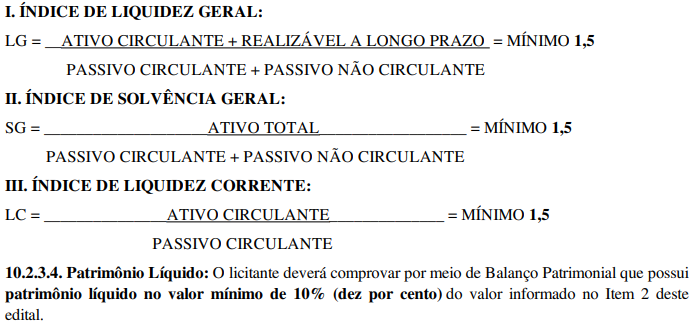  ÍNDICES ECONÔMICOS: ÍNDICES ECONÔMICOS: ÍNDICES ECONÔMICOS: ÍNDICES ECONÔMICOS:DA VISITA PRÉVIA: Será facultada à LICITANTE visitar o local da obra para obter as informações necessárias para a elaboração da Proposta, correndo por sua conta os custos respectivos.5.1.1. As visitas deverão ser realizadas em conjunto com representantes do TJMG, no local destinado à obra, no seguinte endereço:Local: Comarca de Conceição das AlagoasEndereço: Rua Floriano Peixoto, 444, Conceição das Alagoas - MGTelefones: (34) 3321-0667Horário: 12h às 17h5.1.2. As visitas deverão ser agendadas previamente junto à Administração do Fórum por meio do telefone acima informado.5.1.3. As visitas serão limitadas a um licitante por vez, devendo seu representante apresentar-se devidamente identificado.5.2. Caso a visita não seja realizada, entender-se-á que o licitante conhece todas as condições locais para a execução da obra objeto desta licitação, não cabendo, portanto, nenhum tipo de alegação sobre as condições e grau de dificuldades existentes como justificativa para se eximir das obrigações assumidas em decorrência desta Concorrência.Clique aqui para obter informações do edital. DA VISITA PRÉVIA: Será facultada à LICITANTE visitar o local da obra para obter as informações necessárias para a elaboração da Proposta, correndo por sua conta os custos respectivos.5.1.1. As visitas deverão ser realizadas em conjunto com representantes do TJMG, no local destinado à obra, no seguinte endereço:Local: Comarca de Conceição das AlagoasEndereço: Rua Floriano Peixoto, 444, Conceição das Alagoas - MGTelefones: (34) 3321-0667Horário: 12h às 17h5.1.2. As visitas deverão ser agendadas previamente junto à Administração do Fórum por meio do telefone acima informado.5.1.3. As visitas serão limitadas a um licitante por vez, devendo seu representante apresentar-se devidamente identificado.5.2. Caso a visita não seja realizada, entender-se-á que o licitante conhece todas as condições locais para a execução da obra objeto desta licitação, não cabendo, portanto, nenhum tipo de alegação sobre as condições e grau de dificuldades existentes como justificativa para se eximir das obrigações assumidas em decorrência desta Concorrência.Clique aqui para obter informações do edital. DA VISITA PRÉVIA: Será facultada à LICITANTE visitar o local da obra para obter as informações necessárias para a elaboração da Proposta, correndo por sua conta os custos respectivos.5.1.1. As visitas deverão ser realizadas em conjunto com representantes do TJMG, no local destinado à obra, no seguinte endereço:Local: Comarca de Conceição das AlagoasEndereço: Rua Floriano Peixoto, 444, Conceição das Alagoas - MGTelefones: (34) 3321-0667Horário: 12h às 17h5.1.2. As visitas deverão ser agendadas previamente junto à Administração do Fórum por meio do telefone acima informado.5.1.3. As visitas serão limitadas a um licitante por vez, devendo seu representante apresentar-se devidamente identificado.5.2. Caso a visita não seja realizada, entender-se-á que o licitante conhece todas as condições locais para a execução da obra objeto desta licitação, não cabendo, portanto, nenhum tipo de alegação sobre as condições e grau de dificuldades existentes como justificativa para se eximir das obrigações assumidas em decorrência desta Concorrência.Clique aqui para obter informações do edital. DA VISITA PRÉVIA: Será facultada à LICITANTE visitar o local da obra para obter as informações necessárias para a elaboração da Proposta, correndo por sua conta os custos respectivos.5.1.1. As visitas deverão ser realizadas em conjunto com representantes do TJMG, no local destinado à obra, no seguinte endereço:Local: Comarca de Conceição das AlagoasEndereço: Rua Floriano Peixoto, 444, Conceição das Alagoas - MGTelefones: (34) 3321-0667Horário: 12h às 17h5.1.2. As visitas deverão ser agendadas previamente junto à Administração do Fórum por meio do telefone acima informado.5.1.3. As visitas serão limitadas a um licitante por vez, devendo seu representante apresentar-se devidamente identificado.5.2. Caso a visita não seja realizada, entender-se-á que o licitante conhece todas as condições locais para a execução da obra objeto desta licitação, não cabendo, portanto, nenhum tipo de alegação sobre as condições e grau de dificuldades existentes como justificativa para se eximir das obrigações assumidas em decorrência desta Concorrência.Clique aqui para obter informações do edital. DA VISITA PRÉVIA: Será facultada à LICITANTE visitar o local da obra para obter as informações necessárias para a elaboração da Proposta, correndo por sua conta os custos respectivos.5.1.1. As visitas deverão ser realizadas em conjunto com representantes do TJMG, no local destinado à obra, no seguinte endereço:Local: Comarca de Conceição das AlagoasEndereço: Rua Floriano Peixoto, 444, Conceição das Alagoas - MGTelefones: (34) 3321-0667Horário: 12h às 17h5.1.2. As visitas deverão ser agendadas previamente junto à Administração do Fórum por meio do telefone acima informado.5.1.3. As visitas serão limitadas a um licitante por vez, devendo seu representante apresentar-se devidamente identificado.5.2. Caso a visita não seja realizada, entender-se-á que o licitante conhece todas as condições locais para a execução da obra objeto desta licitação, não cabendo, portanto, nenhum tipo de alegação sobre as condições e grau de dificuldades existentes como justificativa para se eximir das obrigações assumidas em decorrência desta Concorrência.Clique aqui para obter informações do edital. ÓRGÃO LICITANTE: - TRIBUNAL DE JUSTIÇA DO ESTADO DE MINAS GERAISÓRGÃO LICITANTE: - TRIBUNAL DE JUSTIÇA DO ESTADO DE MINAS GERAISEDITAL: CONCORRÊNCIA EDITAL Nº 69/2021EDITAL: CONCORRÊNCIA EDITAL Nº 69/2021EDITAL: CONCORRÊNCIA EDITAL Nº 69/2021Endereço: Rua Gonçalves Dias, 1260 – Funcionários – Belo Horizonte/MG.Informações: Telefone: (31) 3249-8033 e 3249-8034. E-mail licit@tjmg.jus.br. Endereço: Rua Gonçalves Dias, 1260 – Funcionários – Belo Horizonte/MG.Informações: Telefone: (31) 3249-8033 e 3249-8034. E-mail licit@tjmg.jus.br. Endereço: Rua Gonçalves Dias, 1260 – Funcionários – Belo Horizonte/MG.Informações: Telefone: (31) 3249-8033 e 3249-8034. E-mail licit@tjmg.jus.br. Endereço: Rua Gonçalves Dias, 1260 – Funcionários – Belo Horizonte/MG.Informações: Telefone: (31) 3249-8033 e 3249-8034. E-mail licit@tjmg.jus.br. Endereço: Rua Gonçalves Dias, 1260 – Funcionários – Belo Horizonte/MG.Informações: Telefone: (31) 3249-8033 e 3249-8034. E-mail licit@tjmg.jus.br. OBJETO: RETOMADA DA OBRA DE CONSTRUÇÃO DO NOVO PRÉDIO DO FÓRUM DA COMARCA DE FORMIGA, CONFORME PROJETO BÁSICO E DEMAIS ANEXOS, PARTES INTEGRANTES E INSEPARÁVEIS DESTE EDITAL.OBJETO: RETOMADA DA OBRA DE CONSTRUÇÃO DO NOVO PRÉDIO DO FÓRUM DA COMARCA DE FORMIGA, CONFORME PROJETO BÁSICO E DEMAIS ANEXOS, PARTES INTEGRANTES E INSEPARÁVEIS DESTE EDITAL.DATAS:Data para Entrega dos Envelopes: 06/07/21 às 17:00Data Abertura dos envelopes: 07/07/21 às 09:00Visita: Agendamento prévio com a Administração de cada Fórum. Prazo de Execução: 600 DIAS.DATAS:Data para Entrega dos Envelopes: 06/07/21 às 17:00Data Abertura dos envelopes: 07/07/21 às 09:00Visita: Agendamento prévio com a Administração de cada Fórum. Prazo de Execução: 600 DIAS.DATAS:Data para Entrega dos Envelopes: 06/07/21 às 17:00Data Abertura dos envelopes: 07/07/21 às 09:00Visita: Agendamento prévio com a Administração de cada Fórum. Prazo de Execução: 600 DIAS.VALORESVALORESVALORESVALORESVALORESValor Estimado da ObraCapital Social Capital Social Garantia de PropostaValor do EditalR$31.834.137,17R$ -R$ -R$ -R$ -CAPACIDADE TÉCNICA: Atestado de Capacidade Técnico-Profissional comprovando aptidão para desempenho de atividade pertinente e compatível em características com o objeto da licitação, em nome de profissional(is) de nível superior ou outros devidamente reconhecidos pela entidade competente, que tenha(m)vínculo profissional formal com a licitante, devidamente comprovado por documentação pertinente, na data prevista para a entrega da proposta e que constem na Certidão de Registro do CREA ou CAU como responsável técnico do licitante. Tal(is) atestado(s), devidamente registrado(s) no CREA ou CAU, deverá(ão) ter sido emitido(s) por pessoa jurídica de direito público ou privado, e estar acompanhado(s) da(s) respectiva(s) Certidão(ões) de Acervo Técnico – CAT, que comprove(m) a execução das seguintes parcelas de maior relevância técnica e valor significativo: Execução de estrutura de concreto armado moldada “in loco”, em edificações; Instalações elétricas de baixa tensão em edificações.CAPACIDADE TÉCNICA: Atestado de Capacidade Técnico-Profissional comprovando aptidão para desempenho de atividade pertinente e compatível em características com o objeto da licitação, em nome de profissional(is) de nível superior ou outros devidamente reconhecidos pela entidade competente, que tenha(m)vínculo profissional formal com a licitante, devidamente comprovado por documentação pertinente, na data prevista para a entrega da proposta e que constem na Certidão de Registro do CREA ou CAU como responsável técnico do licitante. Tal(is) atestado(s), devidamente registrado(s) no CREA ou CAU, deverá(ão) ter sido emitido(s) por pessoa jurídica de direito público ou privado, e estar acompanhado(s) da(s) respectiva(s) Certidão(ões) de Acervo Técnico – CAT, que comprove(m) a execução das seguintes parcelas de maior relevância técnica e valor significativo: Execução de estrutura de concreto armado moldada “in loco”, em edificações; Instalações elétricas de baixa tensão em edificações.CAPACIDADE TÉCNICA: Atestado de Capacidade Técnico-Profissional comprovando aptidão para desempenho de atividade pertinente e compatível em características com o objeto da licitação, em nome de profissional(is) de nível superior ou outros devidamente reconhecidos pela entidade competente, que tenha(m)vínculo profissional formal com a licitante, devidamente comprovado por documentação pertinente, na data prevista para a entrega da proposta e que constem na Certidão de Registro do CREA ou CAU como responsável técnico do licitante. Tal(is) atestado(s), devidamente registrado(s) no CREA ou CAU, deverá(ão) ter sido emitido(s) por pessoa jurídica de direito público ou privado, e estar acompanhado(s) da(s) respectiva(s) Certidão(ões) de Acervo Técnico – CAT, que comprove(m) a execução das seguintes parcelas de maior relevância técnica e valor significativo: Execução de estrutura de concreto armado moldada “in loco”, em edificações; Instalações elétricas de baixa tensão em edificações.CAPACIDADE TÉCNICA: Atestado de Capacidade Técnico-Profissional comprovando aptidão para desempenho de atividade pertinente e compatível em características com o objeto da licitação, em nome de profissional(is) de nível superior ou outros devidamente reconhecidos pela entidade competente, que tenha(m)vínculo profissional formal com a licitante, devidamente comprovado por documentação pertinente, na data prevista para a entrega da proposta e que constem na Certidão de Registro do CREA ou CAU como responsável técnico do licitante. Tal(is) atestado(s), devidamente registrado(s) no CREA ou CAU, deverá(ão) ter sido emitido(s) por pessoa jurídica de direito público ou privado, e estar acompanhado(s) da(s) respectiva(s) Certidão(ões) de Acervo Técnico – CAT, que comprove(m) a execução das seguintes parcelas de maior relevância técnica e valor significativo: Execução de estrutura de concreto armado moldada “in loco”, em edificações; Instalações elétricas de baixa tensão em edificações.CAPACIDADE TÉCNICA: Atestado de Capacidade Técnico-Profissional comprovando aptidão para desempenho de atividade pertinente e compatível em características com o objeto da licitação, em nome de profissional(is) de nível superior ou outros devidamente reconhecidos pela entidade competente, que tenha(m)vínculo profissional formal com a licitante, devidamente comprovado por documentação pertinente, na data prevista para a entrega da proposta e que constem na Certidão de Registro do CREA ou CAU como responsável técnico do licitante. Tal(is) atestado(s), devidamente registrado(s) no CREA ou CAU, deverá(ão) ter sido emitido(s) por pessoa jurídica de direito público ou privado, e estar acompanhado(s) da(s) respectiva(s) Certidão(ões) de Acervo Técnico – CAT, que comprove(m) a execução das seguintes parcelas de maior relevância técnica e valor significativo: Execução de estrutura de concreto armado moldada “in loco”, em edificações; Instalações elétricas de baixa tensão em edificações.CAPACIDADE OPERACIONAL:Atestado de Capacidade Técnico-Operacional emitido(s) por pessoa jurídica de direito público ou privado, comprovando aptidão para desempenho de atividade pertinente e compatível em características tecnológica e operacionais, quantidades e prazos com o objeto da licitação, em nome do profissional, mas que conste a licitante como executora do serviço. O(s) atestado(s) deverão estar acompanhado(s) da(s) respectiva(s) Certidão(ões) de Acervo Técnico – CAT (CAT/CAT-A) emitida(s) pelo CREA ou CAU, em nome dos profissionais vinculados aos referidos atestados, como forma de conferir autenticidade e veracidade à comprovação da execução das seguintes parcelas de maior relevância técnica e valor significativo: Estrutura em concreto armado moldada “in loco”, em edificações, com no mínimo 1.160m³; Instalações elétricas de baixa tensão em edificações com carga instalada ou demandada de no mínimo 417kVA ou 384kW.CAPACIDADE OPERACIONAL:Atestado de Capacidade Técnico-Operacional emitido(s) por pessoa jurídica de direito público ou privado, comprovando aptidão para desempenho de atividade pertinente e compatível em características tecnológica e operacionais, quantidades e prazos com o objeto da licitação, em nome do profissional, mas que conste a licitante como executora do serviço. O(s) atestado(s) deverão estar acompanhado(s) da(s) respectiva(s) Certidão(ões) de Acervo Técnico – CAT (CAT/CAT-A) emitida(s) pelo CREA ou CAU, em nome dos profissionais vinculados aos referidos atestados, como forma de conferir autenticidade e veracidade à comprovação da execução das seguintes parcelas de maior relevância técnica e valor significativo: Estrutura em concreto armado moldada “in loco”, em edificações, com no mínimo 1.160m³; Instalações elétricas de baixa tensão em edificações com carga instalada ou demandada de no mínimo 417kVA ou 384kW.CAPACIDADE OPERACIONAL:Atestado de Capacidade Técnico-Operacional emitido(s) por pessoa jurídica de direito público ou privado, comprovando aptidão para desempenho de atividade pertinente e compatível em características tecnológica e operacionais, quantidades e prazos com o objeto da licitação, em nome do profissional, mas que conste a licitante como executora do serviço. O(s) atestado(s) deverão estar acompanhado(s) da(s) respectiva(s) Certidão(ões) de Acervo Técnico – CAT (CAT/CAT-A) emitida(s) pelo CREA ou CAU, em nome dos profissionais vinculados aos referidos atestados, como forma de conferir autenticidade e veracidade à comprovação da execução das seguintes parcelas de maior relevância técnica e valor significativo: Estrutura em concreto armado moldada “in loco”, em edificações, com no mínimo 1.160m³; Instalações elétricas de baixa tensão em edificações com carga instalada ou demandada de no mínimo 417kVA ou 384kW.CAPACIDADE OPERACIONAL:Atestado de Capacidade Técnico-Operacional emitido(s) por pessoa jurídica de direito público ou privado, comprovando aptidão para desempenho de atividade pertinente e compatível em características tecnológica e operacionais, quantidades e prazos com o objeto da licitação, em nome do profissional, mas que conste a licitante como executora do serviço. O(s) atestado(s) deverão estar acompanhado(s) da(s) respectiva(s) Certidão(ões) de Acervo Técnico – CAT (CAT/CAT-A) emitida(s) pelo CREA ou CAU, em nome dos profissionais vinculados aos referidos atestados, como forma de conferir autenticidade e veracidade à comprovação da execução das seguintes parcelas de maior relevância técnica e valor significativo: Estrutura em concreto armado moldada “in loco”, em edificações, com no mínimo 1.160m³; Instalações elétricas de baixa tensão em edificações com carga instalada ou demandada de no mínimo 417kVA ou 384kW.CAPACIDADE OPERACIONAL:Atestado de Capacidade Técnico-Operacional emitido(s) por pessoa jurídica de direito público ou privado, comprovando aptidão para desempenho de atividade pertinente e compatível em características tecnológica e operacionais, quantidades e prazos com o objeto da licitação, em nome do profissional, mas que conste a licitante como executora do serviço. O(s) atestado(s) deverão estar acompanhado(s) da(s) respectiva(s) Certidão(ões) de Acervo Técnico – CAT (CAT/CAT-A) emitida(s) pelo CREA ou CAU, em nome dos profissionais vinculados aos referidos atestados, como forma de conferir autenticidade e veracidade à comprovação da execução das seguintes parcelas de maior relevância técnica e valor significativo: Estrutura em concreto armado moldada “in loco”, em edificações, com no mínimo 1.160m³; Instalações elétricas de baixa tensão em edificações com carga instalada ou demandada de no mínimo 417kVA ou 384kW. ÍNDICES ECONÔMICOS: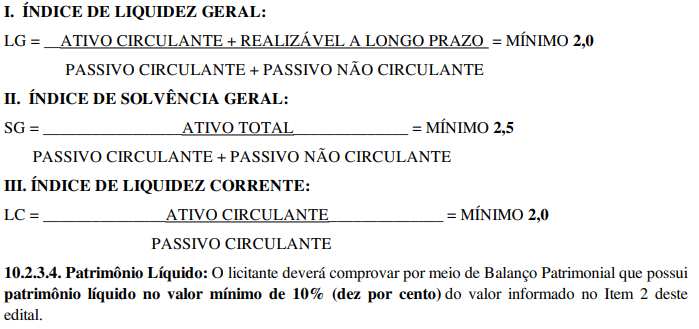  ÍNDICES ECONÔMICOS: ÍNDICES ECONÔMICOS: ÍNDICES ECONÔMICOS: ÍNDICES ECONÔMICOS:DA VISITA PRÉVIA: 5.1. Será facultada à LICITANTE visitar o local da obra para obter as informações necessárias para a elaboração da Proposta, correndo por sua conta os custos respectivos. 5.1.1. As visitas deverão ser realizadas em conjunto com representantes do TJMG, no local destinado à obra, no seguinte endereço: Local: Comarca de Formiga Endereço: Rua João Pimenta da Veiga, s/nº - Bairro Engenho de Serra, Formiga/MG Telefones (37) 3321-1636 – 3322-1192 – 3322-1992 – 3322-2199 Horário: 12h às 17h.5.1.2. As visitas deverão ser agendadas previamente junto à Administração do Fórum por meio do telefone acima informado. 5.1.3. As visitas serão limitadas a um licitante por vez, devendo seu representante apresentar-se devidamente identificado. 5.2. Caso a visita não seja realizada, entender-se-á que o licitante conhece todas as condições locais para a execução da obra objeto desta licitação, não cabendo, portanto, nenhum tipo de alegação sobre as condições e grau de dificuldades existentes como justificativa para se eximir das obrigações assumidas em decorrência desta Concorrência.Clique aqui para obter informações do edital. DA VISITA PRÉVIA: 5.1. Será facultada à LICITANTE visitar o local da obra para obter as informações necessárias para a elaboração da Proposta, correndo por sua conta os custos respectivos. 5.1.1. As visitas deverão ser realizadas em conjunto com representantes do TJMG, no local destinado à obra, no seguinte endereço: Local: Comarca de Formiga Endereço: Rua João Pimenta da Veiga, s/nº - Bairro Engenho de Serra, Formiga/MG Telefones (37) 3321-1636 – 3322-1192 – 3322-1992 – 3322-2199 Horário: 12h às 17h.5.1.2. As visitas deverão ser agendadas previamente junto à Administração do Fórum por meio do telefone acima informado. 5.1.3. As visitas serão limitadas a um licitante por vez, devendo seu representante apresentar-se devidamente identificado. 5.2. Caso a visita não seja realizada, entender-se-á que o licitante conhece todas as condições locais para a execução da obra objeto desta licitação, não cabendo, portanto, nenhum tipo de alegação sobre as condições e grau de dificuldades existentes como justificativa para se eximir das obrigações assumidas em decorrência desta Concorrência.Clique aqui para obter informações do edital. DA VISITA PRÉVIA: 5.1. Será facultada à LICITANTE visitar o local da obra para obter as informações necessárias para a elaboração da Proposta, correndo por sua conta os custos respectivos. 5.1.1. As visitas deverão ser realizadas em conjunto com representantes do TJMG, no local destinado à obra, no seguinte endereço: Local: Comarca de Formiga Endereço: Rua João Pimenta da Veiga, s/nº - Bairro Engenho de Serra, Formiga/MG Telefones (37) 3321-1636 – 3322-1192 – 3322-1992 – 3322-2199 Horário: 12h às 17h.5.1.2. As visitas deverão ser agendadas previamente junto à Administração do Fórum por meio do telefone acima informado. 5.1.3. As visitas serão limitadas a um licitante por vez, devendo seu representante apresentar-se devidamente identificado. 5.2. Caso a visita não seja realizada, entender-se-á que o licitante conhece todas as condições locais para a execução da obra objeto desta licitação, não cabendo, portanto, nenhum tipo de alegação sobre as condições e grau de dificuldades existentes como justificativa para se eximir das obrigações assumidas em decorrência desta Concorrência.Clique aqui para obter informações do edital. DA VISITA PRÉVIA: 5.1. Será facultada à LICITANTE visitar o local da obra para obter as informações necessárias para a elaboração da Proposta, correndo por sua conta os custos respectivos. 5.1.1. As visitas deverão ser realizadas em conjunto com representantes do TJMG, no local destinado à obra, no seguinte endereço: Local: Comarca de Formiga Endereço: Rua João Pimenta da Veiga, s/nº - Bairro Engenho de Serra, Formiga/MG Telefones (37) 3321-1636 – 3322-1192 – 3322-1992 – 3322-2199 Horário: 12h às 17h.5.1.2. As visitas deverão ser agendadas previamente junto à Administração do Fórum por meio do telefone acima informado. 5.1.3. As visitas serão limitadas a um licitante por vez, devendo seu representante apresentar-se devidamente identificado. 5.2. Caso a visita não seja realizada, entender-se-á que o licitante conhece todas as condições locais para a execução da obra objeto desta licitação, não cabendo, portanto, nenhum tipo de alegação sobre as condições e grau de dificuldades existentes como justificativa para se eximir das obrigações assumidas em decorrência desta Concorrência.Clique aqui para obter informações do edital. DA VISITA PRÉVIA: 5.1. Será facultada à LICITANTE visitar o local da obra para obter as informações necessárias para a elaboração da Proposta, correndo por sua conta os custos respectivos. 5.1.1. As visitas deverão ser realizadas em conjunto com representantes do TJMG, no local destinado à obra, no seguinte endereço: Local: Comarca de Formiga Endereço: Rua João Pimenta da Veiga, s/nº - Bairro Engenho de Serra, Formiga/MG Telefones (37) 3321-1636 – 3322-1192 – 3322-1992 – 3322-2199 Horário: 12h às 17h.5.1.2. As visitas deverão ser agendadas previamente junto à Administração do Fórum por meio do telefone acima informado. 5.1.3. As visitas serão limitadas a um licitante por vez, devendo seu representante apresentar-se devidamente identificado. 5.2. Caso a visita não seja realizada, entender-se-á que o licitante conhece todas as condições locais para a execução da obra objeto desta licitação, não cabendo, portanto, nenhum tipo de alegação sobre as condições e grau de dificuldades existentes como justificativa para se eximir das obrigações assumidas em decorrência desta Concorrência.Clique aqui para obter informações do edital. 